แผนการดำเนินงาน ประจำปีงบประมาณ ๒๕61(เพิ่มเติม  ครั้งที่ 1/2561)ขององค์การบริหารส่วนตำบลแม่กรณ์อำเภอเมือง จังหวัดเชียงรายกคำนำเนื่องด้วยระเบียบกระทรวงมหาดไทย ว่าด้วยการจัดทำแผนพัฒนาขององค์กรปกครองส่วนท้องถิ่น  พ.ศ. ๒๕๔๘  ได้กำหนดให้องค์กรปกครองส่วนท้องถิ่น  ดำเนินการจัดทำแผนการดำเนินงาน ตามหมวด  ๕  ข้อ  ๒๖  การจัดทำแผนการดำเนินงานให้ดำเนินการตามระเบียบนี้  โดยมีขั้นตอนดำเนินการ  ดังนี้  (๑)  คณะกรรมการสนับสนุนการจัดทำแผนพัฒนาท้องถิ่นรวบรวมแผนงาน  โครงการพัฒนาขององค์กรปกครองส่วนท้องถิ่น  หน่วยราชการส่วนกลาง  ส่วนภูมิภาค  รัฐวิสาหกิจและหน่วยงานอื่น ๆ ที่ดำเนินการในพื้นที่ขององค์กรปกครองส่วนท้องถิ่น  แล้วจัดทำร่างแผนการดำเนินงาน  เสนอคณะกรรมการพัฒนาท้องถิ่น  (๒) คณะกรรมการพัฒนาท้องถิ่นพิจารณาร่างแผนการดำเนินงาน  แล้วเสนอผู้บริหารท้องถิ่นประกาศเป็นแผนการดำเนินงาน  ทั้งนี้  ให้ปิดประกาศแผนการดำเนินงานภายในสิบห้าวันนับแต่วันที่ประกาศ  เพื่อให้ประชาชนในท้องถิ่นทราบโดยทั่วกันและต้องปิดประกาศไว้อย่างน้อยสามสิบวัน  และระเบียบกระทรวงมหาดไทย ว่าด้วยการจัดทำแผนพัฒนาขององค์กรปกครองส่วนท้องถิ่น (ฉบับที่ ๒)  พ.ศ. ๒๕๕๙  ข้อ 27  “แผนการดำเนินงานให้จัดทำให้แล้วเสร็จภายในสามสิบวัน  นับแต่วันที่ประกาศใช้งบประมาณรายจ่ายประจำปี  งบประมาณรายจ่ายเพิ่มเติม  งบประมาณจากเงินสะสม  หรือได้รับแจ้งแผนงานและโครงการจากหน่วยราชการส่วนกลาง  ส่วนภูมิภาค  รัฐวิสาหกิจหรือหน่วยงานอื่น ๆ  ที่ต้องดำเนินการในพื้นที่องค์กรปกครองส่วนท้องถิ่นในปีงบประมาณนั้น  การขยายเวลาการจัดทำและการแก้ไขแผนการดำเนินงานเป็นอำนาจของผู้บริหารท้องถิ่น”  ดังนั้น  เพื่อให้เป็นไปตามระเบียบดังกล่าว  องค์การบริหารส่วนตำบลแม่กรณ์    จึงได้ดำเนินการจัดทำแผนการดำเนินงาน  ประจำปีงบประมาณ  พ.ศ. ๒๕๖1 ขึ้น  เพื่อให้ทราบถึงรายละเอียดแผนงาน  โครงการพัฒนาและกิจกรรม  ที่ดำเนินการจริงทั้งหมดในพื้นที่ขององค์กรปกครองส่วนท้องถิ่น  ประจำปีงบประมาณนั้น  และใช้เป็นแนวทางในการดำเนินงานในปีงบประมาณ พ.ศ. ๒๕๖1  ขององค์การบริหารส่วนตำบลแม่กรณ์  ให้มีความชัดเจนในการปฏิบัติมากขึ้น   มีการประสานและบูรณาการการทำงานกับหน่วยงานและการจำแนกรายละเอียดต่าง ๆ ของแผนงาน/โครงการในแผนการดำเนินงาน  จะทำให้การติดตามประเมินผลเมื่อสิ้นปีงบประมาณมีความสะดวกมากขึ้น  และหวังเป็นอย่างยิ่งว่าแผนการดำเนินงานองค์การบริหารส่วนตำบลแม่กรณ์  ประจำปีงบประมาณ  พ.ศ. ๒๕๖1  ฉบับนี้  จะสามารถใช้เป็นประโยชน์ต่อการดำเนินงานขององค์การบริหารส่วนตำบลแม่กรณ์และผู้ที่เกี่ยวข้องเป็นอย่างดี โดย  องค์การบริหารส่วนตำบลแม่กรณ์ขสารบัญ										       	หน้าส่วนที่ ๑ 	บทนำบทนำ									        ๑วัตถุประสงค์ของแผนการดำเนินงาน					        1ขั้นตอนการจัดทำแผนการดำเนินงาน					        ๒ประโยชน์ของแผนการดำเนินงาน                                                 	        4ส่วนที่  2	บัญชีโครงการ/กิจกรรม			บัญชีสรุปจำนวนโครงการพัฒนาท้องถิ่น   (ผด. 0๑)				6 - 10		บัญชีจำนวนโครงการพัฒนาท้องถิ่น  กิจกรรมและงบประมาณ   (ผด. 0๒)    ๑1 – 41บัญชีจำนวนครุภัณฑ์   (ผด. 0๒/1)				         42 – 44ภาคผนวก                                                                                    45ส่วนที่ ๑บทนำ๑.๑ บทนำตามระเบียบกระทรวงมหาดไทย ว่าด้วยการจัดทำแผนพัฒนาขององค์กรปกครองส่วนท้องถิ่น  พ.ศ. ๒๕๔๘  ได้กำหนดให้องค์กรปกครองส่วนท้องถิ่น  ดำเนินการจัดทำแผนการดำเนินงาน  ตามหมวด  ๕  ข้อ  ๒๖  การจัดทำแผนการดำเนินงานให้ดำเนินการตามระเบียบนี้   โดยมีขั้นตอนดำเนินการ  ดังนี้  (๑)  คณะกรรมการสนับสนุนการจัดทำแผนพัฒนาท้องถิ่นรวบรวมแผนงาน  โครงการพัฒนาขององค์กรปกครองส่วนท้องถิ่น  หน่วยราชการส่วนกลาง  ส่วนภูมิภาค  รัฐวิสาหกิจและหน่วยงานอื่น ๆ ที่ดำเนินการในพื้นที่ขององค์กรปกครองส่วนท้องถิ่น  แล้วจัดทำร่างแผนการดำเนินงาน  เสนอคณะกรรมการพัฒนาท้องถิ่น  (๒) คณะกรรมการพัฒนาท้องถิ่นพิจารณาร่างแผนการดำเนินงาน  แล้วเสนอผู้บริหารท้องถิ่นประกาศเป็นแผนการดำเนินงาน  ทั้งนี้  ให้ปิดประกาศแผนการดำเนินงานภายในสิบห้าวันนับแต่วันที่ประกาศ   เพื่อให้ประชาชนในท้องถิ่นทราบโดยทั่วกัน  และต้องปิดประกาศไว้อย่างน้อยสามสิบวัน และระเบียบกระทรวงมหาดไทย   ว่าด้วยการจัดทำแผนพัฒนาขององค์กรปกครองส่วนท้องถิ่น (ฉบับที่ ๒)  พ.ศ. ๒๕๕๙  ข้อ  ข้อ  27  แผนการดำเนินงานให้จัดทำให้แล้วเสร็จภายในสามสิบวัน  นับแต่วันที่ประกาศใช้งบประมาณรายจ่ายประจำปี   งบประมาณรายจ่ายเพิ่มเติม  งบประมาณจากเงินสะสม  หรือได้รับแจ้งแผนงานและโครงการจากหน่วยราชการส่วนกลาง  ส่วนภูมิภาค  รัฐวิสาหกิจหรือหน่วยงานอื่น  ๆ  ที่ต้องดำเนินการในพื้นที่องค์กรปกครองส่วนท้องถิ่นในปีงบประมาณนั้น   การขยายเวลาการจัดทำและการแก้ไขแผนการดำเนินงาน  เป็นอำนาจของผู้บริหารท้องถิ่น”  	ภายใต้กฎหมายดังกล่าว องค์การบริหารส่วนตำบลแม่กรณ์  จึงได้ดำเนินการจัดทำแผนการดำเนินงาน  ประจำปีงบประมาณ  พ.ศ.  ๒๕๖1  ขึ้น  เพื่อให้ทราบถึงรายละเอียดแผนงาน  โครงการพัฒนาและกิจกรรมที่ดำเนินการจริงทั้งหมดในพื้นที่ขององค์กรปกครองส่วนท้องถิ่นประจำปีงบประมาณนั้น  และใช้เป็นแนวทางในการดำเนินงานในปีงบประมาณ พ.ศ. ๒๕๖1  ขององค์การบริหารส่วนตำบลแม่กรณ์  ให้มีความชัดเจนในการปฏิบัติมากขึ้น  มีการประสานและบูรณาการการทำงานกับหน่วยงานและการจำแนกรายละเอียดต่าง  ๆ ของแผนงาน/โครงการในแผนการดำเนินงาน  จะทำให้การติดตามประเมินผล  เมื่อสิ้นปีงบประมาณมีความสะดวกมากขึ้น  ๑.๒ วัตถุประสงค์ของแผนการดำเนินงาน๑. เพื่อให้ทราบถึงรายละเอียดแผนงาน  โครงการพัฒนาและกิจกรรมที่ดำเนินการจริงทั้งหมดในพื้นที่ขององค์การบริหารส่วนตำบลแม่กรณ์  ประจำปีงบประมาณ  พ.ศ.  2561๒. เพื่อใช้เป็นแนวทางในการดำเนินงานในปีงบประมาณ พ.ศ. ๒๕๖1  ขององค์การบริหารส่วนตำบลแม่กรณ์  ให้มีความชัดเจนในการปฏิบัติมากขึ้น  ลดความซ้ำซ้อนของโครงการ  มีการประสานและบูรณาการ  การทำงานกับหน่วยงานอื่น ๆ๓. เพื่อให้มีการประสานและบูรณาการ   การทำงานกับหน่วยงานและการจำแนกรายละเอียดต่าง ๆ  ของแผนงาน/โครงการในแผนการดำเนินงาน  จะทำให้การติดตามประเมินผล  เมื่อสิ้นปีงบประมาณมีความสะดวกมากขึ้น๑.๓ ขั้นตอนการจัดทำแผนการดำเนินงานขั้นตอนที่ ๑  ขั้นตอนการจัดทำร่างแผนคณะกรรมการสนับสนุนการจัดทำแผนพัฒนาท้องถิ่น   รวบรวมแผนงาน  โครงการพัฒนาของ องค์กรปกครองส่วนท้องถิ่น  หน่วยราชการส่วนกลาง  ส่วนภูมิภาค  รัฐวิสาหกิจและหน่วยงานอื่น ๆ ที่ดำเนินการในพื้นที่ขององค์กรปกครองส่วนท้องถิ่น  แล้วจัดทำร่างแผนการดำเนินงาน  เสนอคณะกรรมการพัฒนาท้องถิ่น ขั้นตอนที่ ๒  ขั้นตอนการพิจารณาร่างแผนคณะกรรมการพัฒนาท้องถิ่นพิจารณาร่างแผนการดำเนินงาน  แล้วเสนอผู้บริหารท้องถิ่นประกาศเป็นแผนการดำเนินงาน  ขั้นตอนที่  ๓  การประกาศใช้แผนการดำเนินงานคณะกรรมการพัฒนาท้องถิ่นพิจารณาร่างแผนการดำเนินงาน  แล้วเสนอผู้บริหารท้องถิ่น  เพื่อประกาศใช้แผนการดำเนินงาน ทั้งนี้ให้ปิดประกาศแผนการดำเนินงานภายในสิบห้าวัน  นับแต่วันที่ประกาศ  เพื่อให้ประชาชนในท้องถิ่นทราบโดยทั่วกัน  และต้องปิดประกาศไว้อย่างน้อยสามสิบวัน  แผนการดำเนินงานให้จัดทำให้แล้วเสร็จภายในสามสิบวัน  นับแต่วันที่ประกาศใช้งบประมาณรายจ่ายประจำปี  งบประมาณรายจ่ายเพิ่มเติม  งบประมาณจากเงินสะสม  หรือได้รับแจ้งแผนงานและโครงการจากหน่วยราชการส่วนกลาง  ส่วนภูมิภาค  รัฐวิสาหกิจหรือหน่วยงานอื่นๆ ที่ต้องดำเนินการในพื้นที่องค์กรปกครองส่วนท้องถิ่นในปีงบประมาณนั้น  “การขยายเวลาการจัดทำและการแก้ไขแผนการดำเนินงานเป็นอำนาจของผู้บริหารท้องถิ่น” แผนภูมิขั้นตอนการทำแผนการดำเนินงานคณะกรรมการสนับสนุนการ  จัดทำแผนพัฒนาท้องถิ่นคณะกรรมการสนับสนุนการ  จัดทำแผนพัฒนาท้องถิ่นคณะกรรมการสนับสนุนจัดทำแผนพัฒนาท้องถิ่นคณะกรรมการพัฒนาท้องถิ่นผู้บริหารท้องถิ่นแผนภูมิ :  แสดงขั้นตอนการจัดทำแผนการดำเนินงาน  ขององค์การบริหารส่วนตำบลแม่กรณ์  ประจำปีงบประมาณ  พ.ศ. ๒๕๖1  1.4 ประโยชน์ของแผนการดำเนินงาน๑. ทำให้แนวทางในการดำเนินงาน  ในปีงบประมาณขององค์การบริหารส่วนตำบลแม่กรณ์  มีความชัดเจนในการปฏิบัติมากขึ้น๒. ทำให้การใช้จ่ายงบประมาณของขององค์การบริหารส่วนตำบลแม่กรณ์ เป็นไปอย่างมีประสิทธิภาพ๓. ใช้เป็นเครื่องมือในการติดตาม  การดำเนินงานและการประเมินผล  ทำให้การติดตามและประเมินผลเมื่อสิ้นปีมีความสะดวก  รวดเร็วมากยิ่งขึ้น๔. ใช้เป็นเครื่องมือสำคัญ  ในการบริหารงานของผู้บริหารท้องถิ่น  เพื่อควบคุมการดำเนินงานให้เป็นไปอย่างเหมาะสมและมีประสิทธิภาพส่วนที่  2บัญชีโครงการ/กิจกรรม/งบประมาณแผนการดำเนินงาน  ประจำปีงบประมาณ  2561(เพิ่มเติม,เปลี่ยนแปลง  ครั้งที่  2/2561)ผ 01บัญชีสรุปจำนวนโครงการและงบประมาณแผนการดำเนินงาน  ประจำปีงบประมาณ  พ.ศ.  ๒๕๖1(เพิ่มเติม,เปลี่ยนแปลง  ครั้งที่  2/2561)องค์การบริหารส่วนตำบลแม่กรณ์  อำเภอเมือง  จังหวัดเชียงรายผ 02บัญชีจำนวนโครงการพัฒนาท้องถิ่น  กิจกรรมและงบประมาณแผนการดำเนินงาน  ประจำปีงบประมาณ  พ.ศ.  ๒๕๖1(เพิ่มเติม,เปลี่ยนแปลง  ครั้งที่  2/2561)องค์การบริหารส่วนตำบลแม่กรณ์  อำเภอเมือง  จังหวัดเชียงรายยุทธศาสตร์จังหวัดเชียงราย  ที่  1  พัฒนาขีดความสามารถในการแข่งขันด้านการค้า การลงทุน การเป็นศูนย์กลางคมนาคม การท่องเที่ยวและวิถีการผลิตการเกษตรยั่งยืน  เชื่อมโยงกับกลุ่มประเทศ GMS และ ASEANยุทธศาสตร์การพัฒนาของ อปท. ในเขตจังหวัด  ที่  1  การพัฒนาระบบคมนาคมขนส่ง สาธารณูปโภค สาธารณูปการ และระบบโครงสร้างพื้นฐานอื่นๆ ที่จำเป็นในเขตองค์กรปกครองส่วนท้องถิ่นเพื่อรองรับการเข้าสู่ประชาคมอาเซียนยุทธศาสตร์  ที่   1  การพัฒนาด้านโครงสร้างพื้นฐาน และระบบโลจิสติกส์เชื่อมโยงกลุ่มจังหวัด กลุ่มอาเซียน + 6และ GMS1.1  แผนงานอุตสาหกรรมและการโยธา1.2  แผนงานเคหะและชุมชนยุทธศาสตร์จังหวัดเชียงราย  ที่  4  การพัฒนาทรัพยากรมนุษย์และคุณภาพชีวิตเพื่อให้ประชาชนอยู่เย็นเป็นสุขยุทธศาสตร์การพัฒนาของ อปท.ในเขตจังหวัดที่ ที่ 4 การพัฒนาคุณภาพชีวิตและการป้องกันบรรเทาสาธารณภัย  ยุทธศาสตร์  ที่    2  การพัฒนาด้านสังคมและส่งเสริมคุณภาพชีวิต  การสาธารณสุข  และการศึกษา  ศาสนาและวัฒนธรรมและการกีฬา       2.1  แผนงานอุตสาหกรรมและการโยธา2.2  แผนงานสาธารณสุข ยุทธศาสตร์จังหวัดเชียงราย ที่ 4 การพัฒนาทรัพยากรมนุษย์และคุณภาพชีวิตเพื่อให้ประชาชนอยู่เย็นเป็นสุขยุทธศาสตร์การพัฒนาของ อปท.ในเขตจังหวัดที่ 3  การพัฒนาการศึกษาและการสาธารณสุข , 4 การพัฒนาคุณภาพชีวิตและการป้องกันบรรเทาสาธารณภัยยุทธศาสตร์  ที่   2  ยุทธศาสตร์การพัฒนาด้านสังคมและส่งเสริมคุณภาพชีวิต  การสาธารณสุข  และการศึกษา  ศาสนาและวัฒนธรรมและการกีฬา  2.1 แผนงานสาธารณสุขยุทธศาสตร์จังหวัดเชียงราย ที่  2  การส่งเสริมการผลิตสินค้าเกษตรคุณภาพมาตรฐานสากล และเป็นมิตรกับสิ่งแวดล้อม     ที่  3  การดำรงฐานวัฒนธรรมล้านนา เพื่อเพิ่มมูลค่าการท่องเที่ยวเชิงวัฒนธรรม เชิงนิเวศ และเชิงสุขภาพยุทธศาสตร์การพัฒนาของ อปท.ในเขตจังหวัดที่  2 การพัฒนาด้านเศรษฐกิจและการท่องเที่ยวยุทธศาสตร์  ที่   4  ยุทธศาสตร์การพัฒนาด้านการวางแผนการส่งเสริมการลงทุน พาณิชยกรรม  เกษตรกรรม  แหล่งน้ำ และการท่องเที่ยว4.1  แผนงานการศาสนาวัฒนธรรมและนันทนาการ4.2 แผนงานสร้างความเข้มแข็งของชุมชนยุทธศาสตร์จังหวัดเชียงราย ที่  5  การจัดการทรัพยากรธรรมชาติและสิ่งแวดล้อมให้ดำรงความสมบูรณ์และยั่งยืนยุทธศาสตร์การพัฒนาของ อปท.ในเขตจังหวัดที่  5  การพัฒนาทรัพยากรธรรมชาติและสิ่งแวดล้อมให้ดำรงความสมบูรณ์และยั่งยืนยุทธศาสตร์  ที่  5  ยุทธศาสตร์การพัฒนาด้านการบริหารจัดการและการอนุรักษ์ทรัพยากรธรรมชาติและสิ่งแวดล้อม5.1 แผนงานการเกษตรยุทธศาสตร์/แผนงานจำนวนโครงการที่ดำเนินการคิดเป็นร้อยละของโครงการทั้งหมดจำนวนงบประมาณคิดเป็นร้อยละของงบประมาณทั้งหมดหน่วยรับผิดชอบหลักยุทธศาสตร์จังหวัดเชียงราย  ที่  1  พัฒนาขีดความสามารถในการแข่งขันด้านการค้า การลงทุน การเป็นศูนย์กลางคมนาคม การท่องเที่ยวและวิถีการผลิตการเกษตรยั่งยืน                                           เชื่อมโยงกับกลุ่มประเทศ GMS และ ASEANยุทธศาสตร์การพัฒนาของ อปท. ในเขตจังหวัด  ที่  1  การพัฒนาระบบคมนาคมขนส่ง สาธารณูปโภค สาธารณูปการ และระบบโครงสร้างพื้นฐานอื่นๆ ที่จำเป็นในเขตองค์กร                                                                  ปกครองส่วนท้องถิ่นเพื่อรองรับการเข้าสู่ประชาคมอาเซียนยุทธศาสตร์  ที่   1  การพัฒนาด้านโครงสร้างพื้นฐาน และระบบโลจิสติกส์เชื่อมโยงกลุ่มจังหวัด กลุ่มอาเซียน + 6และ GMSยุทธศาสตร์จังหวัดเชียงราย  ที่  1  พัฒนาขีดความสามารถในการแข่งขันด้านการค้า การลงทุน การเป็นศูนย์กลางคมนาคม การท่องเที่ยวและวิถีการผลิตการเกษตรยั่งยืน                                           เชื่อมโยงกับกลุ่มประเทศ GMS และ ASEANยุทธศาสตร์การพัฒนาของ อปท. ในเขตจังหวัด  ที่  1  การพัฒนาระบบคมนาคมขนส่ง สาธารณูปโภค สาธารณูปการ และระบบโครงสร้างพื้นฐานอื่นๆ ที่จำเป็นในเขตองค์กร                                                                  ปกครองส่วนท้องถิ่นเพื่อรองรับการเข้าสู่ประชาคมอาเซียนยุทธศาสตร์  ที่   1  การพัฒนาด้านโครงสร้างพื้นฐาน และระบบโลจิสติกส์เชื่อมโยงกลุ่มจังหวัด กลุ่มอาเซียน + 6และ GMSยุทธศาสตร์จังหวัดเชียงราย  ที่  1  พัฒนาขีดความสามารถในการแข่งขันด้านการค้า การลงทุน การเป็นศูนย์กลางคมนาคม การท่องเที่ยวและวิถีการผลิตการเกษตรยั่งยืน                                           เชื่อมโยงกับกลุ่มประเทศ GMS และ ASEANยุทธศาสตร์การพัฒนาของ อปท. ในเขตจังหวัด  ที่  1  การพัฒนาระบบคมนาคมขนส่ง สาธารณูปโภค สาธารณูปการ และระบบโครงสร้างพื้นฐานอื่นๆ ที่จำเป็นในเขตองค์กร                                                                  ปกครองส่วนท้องถิ่นเพื่อรองรับการเข้าสู่ประชาคมอาเซียนยุทธศาสตร์  ที่   1  การพัฒนาด้านโครงสร้างพื้นฐาน และระบบโลจิสติกส์เชื่อมโยงกลุ่มจังหวัด กลุ่มอาเซียน + 6และ GMSยุทธศาสตร์จังหวัดเชียงราย  ที่  1  พัฒนาขีดความสามารถในการแข่งขันด้านการค้า การลงทุน การเป็นศูนย์กลางคมนาคม การท่องเที่ยวและวิถีการผลิตการเกษตรยั่งยืน                                           เชื่อมโยงกับกลุ่มประเทศ GMS และ ASEANยุทธศาสตร์การพัฒนาของ อปท. ในเขตจังหวัด  ที่  1  การพัฒนาระบบคมนาคมขนส่ง สาธารณูปโภค สาธารณูปการ และระบบโครงสร้างพื้นฐานอื่นๆ ที่จำเป็นในเขตองค์กร                                                                  ปกครองส่วนท้องถิ่นเพื่อรองรับการเข้าสู่ประชาคมอาเซียนยุทธศาสตร์  ที่   1  การพัฒนาด้านโครงสร้างพื้นฐาน และระบบโลจิสติกส์เชื่อมโยงกลุ่มจังหวัด กลุ่มอาเซียน + 6และ GMSยุทธศาสตร์จังหวัดเชียงราย  ที่  1  พัฒนาขีดความสามารถในการแข่งขันด้านการค้า การลงทุน การเป็นศูนย์กลางคมนาคม การท่องเที่ยวและวิถีการผลิตการเกษตรยั่งยืน                                           เชื่อมโยงกับกลุ่มประเทศ GMS และ ASEANยุทธศาสตร์การพัฒนาของ อปท. ในเขตจังหวัด  ที่  1  การพัฒนาระบบคมนาคมขนส่ง สาธารณูปโภค สาธารณูปการ และระบบโครงสร้างพื้นฐานอื่นๆ ที่จำเป็นในเขตองค์กร                                                                  ปกครองส่วนท้องถิ่นเพื่อรองรับการเข้าสู่ประชาคมอาเซียนยุทธศาสตร์  ที่   1  การพัฒนาด้านโครงสร้างพื้นฐาน และระบบโลจิสติกส์เชื่อมโยงกลุ่มจังหวัด กลุ่มอาเซียน + 6และ GMSยุทธศาสตร์จังหวัดเชียงราย  ที่  1  พัฒนาขีดความสามารถในการแข่งขันด้านการค้า การลงทุน การเป็นศูนย์กลางคมนาคม การท่องเที่ยวและวิถีการผลิตการเกษตรยั่งยืน                                           เชื่อมโยงกับกลุ่มประเทศ GMS และ ASEANยุทธศาสตร์การพัฒนาของ อปท. ในเขตจังหวัด  ที่  1  การพัฒนาระบบคมนาคมขนส่ง สาธารณูปโภค สาธารณูปการ และระบบโครงสร้างพื้นฐานอื่นๆ ที่จำเป็นในเขตองค์กร                                                                  ปกครองส่วนท้องถิ่นเพื่อรองรับการเข้าสู่ประชาคมอาเซียนยุทธศาสตร์  ที่   1  การพัฒนาด้านโครงสร้างพื้นฐาน และระบบโลจิสติกส์เชื่อมโยงกลุ่มจังหวัด กลุ่มอาเซียน + 6และ GMSแผนงานอุตสาหกรรมและการโยธาแผนงานเคหะและชุมชน315.771.92501,000140,00024.376.81กองช่างกองช่างรวม47.69641,00031.18ยุทธศาสตร์/แผนงานจำนวนโครงการที่ดำเนินการคิดเป็นร้อยละของโครงการทั้งหมดจำนวนงบประมาณคิดเป็นร้อยละของงบประมาณทั้งหมดหน่วยรับผิดชอบหลักยุทธศาสตร์จังหวัดเชียงราย  ที่  4  การพัฒนาทรัพยากรมนุษย์และคุณภาพชีวิตเพื่อให้ประชาชนอยู่เย็นเป็นสุขยุทธศาสตร์การพัฒนาของ อปท.ในเขตจังหวัด  ที่  4  การพัฒนาคุณภาพชีวิตและการป้องกันบรรเทาสาธารณภัย  ยุทธศาสตร์  ที่    2  การพัฒนาด้านสังคมและส่งเสริมคุณภาพชีวิต  การสาธารณสุข  และการศึกษา  ศาสนาและวัฒนธรรมและการกีฬา ยุทธศาสตร์จังหวัดเชียงราย  ที่  4  การพัฒนาทรัพยากรมนุษย์และคุณภาพชีวิตเพื่อให้ประชาชนอยู่เย็นเป็นสุขยุทธศาสตร์การพัฒนาของ อปท.ในเขตจังหวัด  ที่  4  การพัฒนาคุณภาพชีวิตและการป้องกันบรรเทาสาธารณภัย  ยุทธศาสตร์  ที่    2  การพัฒนาด้านสังคมและส่งเสริมคุณภาพชีวิต  การสาธารณสุข  และการศึกษา  ศาสนาและวัฒนธรรมและการกีฬา ยุทธศาสตร์จังหวัดเชียงราย  ที่  4  การพัฒนาทรัพยากรมนุษย์และคุณภาพชีวิตเพื่อให้ประชาชนอยู่เย็นเป็นสุขยุทธศาสตร์การพัฒนาของ อปท.ในเขตจังหวัด  ที่  4  การพัฒนาคุณภาพชีวิตและการป้องกันบรรเทาสาธารณภัย  ยุทธศาสตร์  ที่    2  การพัฒนาด้านสังคมและส่งเสริมคุณภาพชีวิต  การสาธารณสุข  และการศึกษา  ศาสนาและวัฒนธรรมและการกีฬา ยุทธศาสตร์จังหวัดเชียงราย  ที่  4  การพัฒนาทรัพยากรมนุษย์และคุณภาพชีวิตเพื่อให้ประชาชนอยู่เย็นเป็นสุขยุทธศาสตร์การพัฒนาของ อปท.ในเขตจังหวัด  ที่  4  การพัฒนาคุณภาพชีวิตและการป้องกันบรรเทาสาธารณภัย  ยุทธศาสตร์  ที่    2  การพัฒนาด้านสังคมและส่งเสริมคุณภาพชีวิต  การสาธารณสุข  และการศึกษา  ศาสนาและวัฒนธรรมและการกีฬา ยุทธศาสตร์จังหวัดเชียงราย  ที่  4  การพัฒนาทรัพยากรมนุษย์และคุณภาพชีวิตเพื่อให้ประชาชนอยู่เย็นเป็นสุขยุทธศาสตร์การพัฒนาของ อปท.ในเขตจังหวัด  ที่  4  การพัฒนาคุณภาพชีวิตและการป้องกันบรรเทาสาธารณภัย  ยุทธศาสตร์  ที่    2  การพัฒนาด้านสังคมและส่งเสริมคุณภาพชีวิต  การสาธารณสุข  และการศึกษา  ศาสนาและวัฒนธรรมและการกีฬา ยุทธศาสตร์จังหวัดเชียงราย  ที่  4  การพัฒนาทรัพยากรมนุษย์และคุณภาพชีวิตเพื่อให้ประชาชนอยู่เย็นเป็นสุขยุทธศาสตร์การพัฒนาของ อปท.ในเขตจังหวัด  ที่  4  การพัฒนาคุณภาพชีวิตและการป้องกันบรรเทาสาธารณภัย  ยุทธศาสตร์  ที่    2  การพัฒนาด้านสังคมและส่งเสริมคุณภาพชีวิต  การสาธารณสุข  และการศึกษา  ศาสนาและวัฒนธรรมและการกีฬา แผนงานอุตสาหกรรมและการโยธาแผนงานสาธารณสุข223.853.851,050,00012,00051.070.58กองช่างสำนักงานปลัดรวม47.691,062,00051.65ยุทธศาสตร์/แผนงานจำนวนโครงการที่ดำเนินการคิดเป็นร้อยละของโครงการทั้งหมดจำนวนงบประมาณคิดเป็นร้อยละของงบประมาณทั้งหมดหน่วยรับผิดชอบหลักยุทธศาสตร์จังหวัดเชียงราย ที่  4  การพัฒนาทรัพยากรมนุษย์และคุณภาพชีวิตเพื่อให้ประชาชนอยู่เย็นเป็นสุขยุทธศาสตร์การพัฒนาของ อปท.ในเขตจังหวัด  ที่  3   การพัฒนาการศึกษาและการสาธารณสุข , 4 การพัฒนาคุณภาพชีวิตและการป้องกันบรรเทาสาธารณภัยยุทธศาสตร์  ที่   2  ยุทธศาสตร์การพัฒนาด้านสังคมและส่งเสริมคุณภาพชีวิต  การสาธารณสุข  และการศึกษา  ศาสนาและวัฒนธรรมและการกีฬา  ยุทธศาสตร์จังหวัดเชียงราย ที่  4  การพัฒนาทรัพยากรมนุษย์และคุณภาพชีวิตเพื่อให้ประชาชนอยู่เย็นเป็นสุขยุทธศาสตร์การพัฒนาของ อปท.ในเขตจังหวัด  ที่  3   การพัฒนาการศึกษาและการสาธารณสุข , 4 การพัฒนาคุณภาพชีวิตและการป้องกันบรรเทาสาธารณภัยยุทธศาสตร์  ที่   2  ยุทธศาสตร์การพัฒนาด้านสังคมและส่งเสริมคุณภาพชีวิต  การสาธารณสุข  และการศึกษา  ศาสนาและวัฒนธรรมและการกีฬา  ยุทธศาสตร์จังหวัดเชียงราย ที่  4  การพัฒนาทรัพยากรมนุษย์และคุณภาพชีวิตเพื่อให้ประชาชนอยู่เย็นเป็นสุขยุทธศาสตร์การพัฒนาของ อปท.ในเขตจังหวัด  ที่  3   การพัฒนาการศึกษาและการสาธารณสุข , 4 การพัฒนาคุณภาพชีวิตและการป้องกันบรรเทาสาธารณภัยยุทธศาสตร์  ที่   2  ยุทธศาสตร์การพัฒนาด้านสังคมและส่งเสริมคุณภาพชีวิต  การสาธารณสุข  และการศึกษา  ศาสนาและวัฒนธรรมและการกีฬา  ยุทธศาสตร์จังหวัดเชียงราย ที่  4  การพัฒนาทรัพยากรมนุษย์และคุณภาพชีวิตเพื่อให้ประชาชนอยู่เย็นเป็นสุขยุทธศาสตร์การพัฒนาของ อปท.ในเขตจังหวัด  ที่  3   การพัฒนาการศึกษาและการสาธารณสุข , 4 การพัฒนาคุณภาพชีวิตและการป้องกันบรรเทาสาธารณภัยยุทธศาสตร์  ที่   2  ยุทธศาสตร์การพัฒนาด้านสังคมและส่งเสริมคุณภาพชีวิต  การสาธารณสุข  และการศึกษา  ศาสนาและวัฒนธรรมและการกีฬา  ยุทธศาสตร์จังหวัดเชียงราย ที่  4  การพัฒนาทรัพยากรมนุษย์และคุณภาพชีวิตเพื่อให้ประชาชนอยู่เย็นเป็นสุขยุทธศาสตร์การพัฒนาของ อปท.ในเขตจังหวัด  ที่  3   การพัฒนาการศึกษาและการสาธารณสุข , 4 การพัฒนาคุณภาพชีวิตและการป้องกันบรรเทาสาธารณภัยยุทธศาสตร์  ที่   2  ยุทธศาสตร์การพัฒนาด้านสังคมและส่งเสริมคุณภาพชีวิต  การสาธารณสุข  และการศึกษา  ศาสนาและวัฒนธรรมและการกีฬา  ยุทธศาสตร์จังหวัดเชียงราย ที่  4  การพัฒนาทรัพยากรมนุษย์และคุณภาพชีวิตเพื่อให้ประชาชนอยู่เย็นเป็นสุขยุทธศาสตร์การพัฒนาของ อปท.ในเขตจังหวัด  ที่  3   การพัฒนาการศึกษาและการสาธารณสุข , 4 การพัฒนาคุณภาพชีวิตและการป้องกันบรรเทาสาธารณภัยยุทธศาสตร์  ที่   2  ยุทธศาสตร์การพัฒนาด้านสังคมและส่งเสริมคุณภาพชีวิต  การสาธารณสุข  และการศึกษา  ศาสนาและวัฒนธรรมและการกีฬา  แผนงานสาธารณสุข4076.92263,00012.79สำนักงานปลัดรวม4076.92263,00012.79ยุทธศาสตร์/แผนงานจำนวนโครงการที่ดำเนินการคิดเป็นร้อยละของโครงการทั้งหมดจำนวนงบประมาณคิดเป็นร้อยละของงบประมาณทั้งหมดหน่วยรับผิดชอบหลักยุทธศาสตร์จังหวัดเชียงราย ที่  2  การส่งเสริมการผลิตสินค้าเกษตรคุณภาพมาตรฐานสากล และเป็นมิตรกับสิ่งแวดล้อม     ที่  3  การดำรงฐานวัฒนธรรมล้านนา เพื่อเพิ่มมูลค่าการท่องเที่ยวเชิงวัฒนธรรม เชิงนิเวศ และเชิงสุขภาพยุทธศาสตร์การพัฒนาของ อปท.ในเขตจังหวัด  ที่  2  การพัฒนาด้านเศรษฐกิจและการท่องเที่ยวยุทธศาสตร์  ที่   4  ยุทธศาสตร์การพัฒนาด้านการวางแผนการส่งเสริมการลงทุน พาณิชยกรรม  เกษตรกรรม  แหล่งน้ำ และการท่องเที่ยวยุทธศาสตร์จังหวัดเชียงราย ที่  2  การส่งเสริมการผลิตสินค้าเกษตรคุณภาพมาตรฐานสากล และเป็นมิตรกับสิ่งแวดล้อม     ที่  3  การดำรงฐานวัฒนธรรมล้านนา เพื่อเพิ่มมูลค่าการท่องเที่ยวเชิงวัฒนธรรม เชิงนิเวศ และเชิงสุขภาพยุทธศาสตร์การพัฒนาของ อปท.ในเขตจังหวัด  ที่  2  การพัฒนาด้านเศรษฐกิจและการท่องเที่ยวยุทธศาสตร์  ที่   4  ยุทธศาสตร์การพัฒนาด้านการวางแผนการส่งเสริมการลงทุน พาณิชยกรรม  เกษตรกรรม  แหล่งน้ำ และการท่องเที่ยวยุทธศาสตร์จังหวัดเชียงราย ที่  2  การส่งเสริมการผลิตสินค้าเกษตรคุณภาพมาตรฐานสากล และเป็นมิตรกับสิ่งแวดล้อม     ที่  3  การดำรงฐานวัฒนธรรมล้านนา เพื่อเพิ่มมูลค่าการท่องเที่ยวเชิงวัฒนธรรม เชิงนิเวศ และเชิงสุขภาพยุทธศาสตร์การพัฒนาของ อปท.ในเขตจังหวัด  ที่  2  การพัฒนาด้านเศรษฐกิจและการท่องเที่ยวยุทธศาสตร์  ที่   4  ยุทธศาสตร์การพัฒนาด้านการวางแผนการส่งเสริมการลงทุน พาณิชยกรรม  เกษตรกรรม  แหล่งน้ำ และการท่องเที่ยวยุทธศาสตร์จังหวัดเชียงราย ที่  2  การส่งเสริมการผลิตสินค้าเกษตรคุณภาพมาตรฐานสากล และเป็นมิตรกับสิ่งแวดล้อม     ที่  3  การดำรงฐานวัฒนธรรมล้านนา เพื่อเพิ่มมูลค่าการท่องเที่ยวเชิงวัฒนธรรม เชิงนิเวศ และเชิงสุขภาพยุทธศาสตร์การพัฒนาของ อปท.ในเขตจังหวัด  ที่  2  การพัฒนาด้านเศรษฐกิจและการท่องเที่ยวยุทธศาสตร์  ที่   4  ยุทธศาสตร์การพัฒนาด้านการวางแผนการส่งเสริมการลงทุน พาณิชยกรรม  เกษตรกรรม  แหล่งน้ำ และการท่องเที่ยวยุทธศาสตร์จังหวัดเชียงราย ที่  2  การส่งเสริมการผลิตสินค้าเกษตรคุณภาพมาตรฐานสากล และเป็นมิตรกับสิ่งแวดล้อม     ที่  3  การดำรงฐานวัฒนธรรมล้านนา เพื่อเพิ่มมูลค่าการท่องเที่ยวเชิงวัฒนธรรม เชิงนิเวศ และเชิงสุขภาพยุทธศาสตร์การพัฒนาของ อปท.ในเขตจังหวัด  ที่  2  การพัฒนาด้านเศรษฐกิจและการท่องเที่ยวยุทธศาสตร์  ที่   4  ยุทธศาสตร์การพัฒนาด้านการวางแผนการส่งเสริมการลงทุน พาณิชยกรรม  เกษตรกรรม  แหล่งน้ำ และการท่องเที่ยวยุทธศาสตร์จังหวัดเชียงราย ที่  2  การส่งเสริมการผลิตสินค้าเกษตรคุณภาพมาตรฐานสากล และเป็นมิตรกับสิ่งแวดล้อม     ที่  3  การดำรงฐานวัฒนธรรมล้านนา เพื่อเพิ่มมูลค่าการท่องเที่ยวเชิงวัฒนธรรม เชิงนิเวศ และเชิงสุขภาพยุทธศาสตร์การพัฒนาของ อปท.ในเขตจังหวัด  ที่  2  การพัฒนาด้านเศรษฐกิจและการท่องเที่ยวยุทธศาสตร์  ที่   4  ยุทธศาสตร์การพัฒนาด้านการวางแผนการส่งเสริมการลงทุน พาณิชยกรรม  เกษตรกรรม  แหล่งน้ำ และการท่องเที่ยวแผนงานการศาสนาวัฒนธรรมและนันทนาการแผนงานสร้างความเข้มแข็งของชุมชน213.851.9230,00030,0001.461.46สำนักงานปลัดสำนักงานปลัดรวม35.7760,0002.92ยุทธศาสตร์/แผนงานจำนวนโครงการที่ดำเนินการคิดเป็นร้อยละของโครงการทั้งหมดจำนวนงบประมาณคิดเป็นร้อยละของงบประมาณทั้งหมดหน่วยรับผิดชอบหลักยุทธศาสตร์จังหวัดเชียงราย  ที่  5  การจัดการทรัพยากรธรรมชาติและสิ่งแวดล้อมให้ดำรงความสมบูรณ์และยั่งยืนยุทธศาสตร์การพัฒนาของ อปท.ในเขตจังหวัด  ที่  5  การพัฒนาทรัพยากรธรรมชาติและสิ่งแวดล้อมให้ดำรงความสมบูรณ์และยั่งยืนยุทธศาสตร์  ที่  5  ยุทธศาสตร์การพัฒนาด้านการบริหารจัดการและการอนุรักษ์ทรัพยากรธรรมชาติและสิ่งแวดล้อมยุทธศาสตร์จังหวัดเชียงราย  ที่  5  การจัดการทรัพยากรธรรมชาติและสิ่งแวดล้อมให้ดำรงความสมบูรณ์และยั่งยืนยุทธศาสตร์การพัฒนาของ อปท.ในเขตจังหวัด  ที่  5  การพัฒนาทรัพยากรธรรมชาติและสิ่งแวดล้อมให้ดำรงความสมบูรณ์และยั่งยืนยุทธศาสตร์  ที่  5  ยุทธศาสตร์การพัฒนาด้านการบริหารจัดการและการอนุรักษ์ทรัพยากรธรรมชาติและสิ่งแวดล้อมยุทธศาสตร์จังหวัดเชียงราย  ที่  5  การจัดการทรัพยากรธรรมชาติและสิ่งแวดล้อมให้ดำรงความสมบูรณ์และยั่งยืนยุทธศาสตร์การพัฒนาของ อปท.ในเขตจังหวัด  ที่  5  การพัฒนาทรัพยากรธรรมชาติและสิ่งแวดล้อมให้ดำรงความสมบูรณ์และยั่งยืนยุทธศาสตร์  ที่  5  ยุทธศาสตร์การพัฒนาด้านการบริหารจัดการและการอนุรักษ์ทรัพยากรธรรมชาติและสิ่งแวดล้อมยุทธศาสตร์จังหวัดเชียงราย  ที่  5  การจัดการทรัพยากรธรรมชาติและสิ่งแวดล้อมให้ดำรงความสมบูรณ์และยั่งยืนยุทธศาสตร์การพัฒนาของ อปท.ในเขตจังหวัด  ที่  5  การพัฒนาทรัพยากรธรรมชาติและสิ่งแวดล้อมให้ดำรงความสมบูรณ์และยั่งยืนยุทธศาสตร์  ที่  5  ยุทธศาสตร์การพัฒนาด้านการบริหารจัดการและการอนุรักษ์ทรัพยากรธรรมชาติและสิ่งแวดล้อมยุทธศาสตร์จังหวัดเชียงราย  ที่  5  การจัดการทรัพยากรธรรมชาติและสิ่งแวดล้อมให้ดำรงความสมบูรณ์และยั่งยืนยุทธศาสตร์การพัฒนาของ อปท.ในเขตจังหวัด  ที่  5  การพัฒนาทรัพยากรธรรมชาติและสิ่งแวดล้อมให้ดำรงความสมบูรณ์และยั่งยืนยุทธศาสตร์  ที่  5  ยุทธศาสตร์การพัฒนาด้านการบริหารจัดการและการอนุรักษ์ทรัพยากรธรรมชาติและสิ่งแวดล้อมยุทธศาสตร์จังหวัดเชียงราย  ที่  5  การจัดการทรัพยากรธรรมชาติและสิ่งแวดล้อมให้ดำรงความสมบูรณ์และยั่งยืนยุทธศาสตร์การพัฒนาของ อปท.ในเขตจังหวัด  ที่  5  การพัฒนาทรัพยากรธรรมชาติและสิ่งแวดล้อมให้ดำรงความสมบูรณ์และยั่งยืนยุทธศาสตร์  ที่  5  ยุทธศาสตร์การพัฒนาด้านการบริหารจัดการและการอนุรักษ์ทรัพยากรธรรมชาติและสิ่งแวดล้อมแผนงานการเกษตร11.9230,0001.46สำนักงานปลัดรวม11.9230,0001.46รวมทั้งหมด521002,056,000100ลำดับที่โครงการรายละเอียดของกิจกรรมที่เกิดขึ้นจากโครงการงบประมาณ(บาท)สถานที่ดำเนินการหน่วยงานรับผิดชอบหลักปีงบประมาณ พ.ศ. ๒๕๖1ปีงบประมาณ พ.ศ. ๒๕๖1ปีงบประมาณ พ.ศ. ๒๕๖1ปีงบประมาณ พ.ศ. ๒๕๖1ปีงบประมาณ พ.ศ. ๒๕๖1ปีงบประมาณ พ.ศ. ๒๕๖1ปีงบประมาณ พ.ศ. ๒๕๖1ปีงบประมาณ พ.ศ. ๒๕๖1ปีงบประมาณ พ.ศ. ๒๕๖1ปีงบประมาณ พ.ศ. ๒๕๖1ปีงบประมาณ พ.ศ. ๒๕๖1ปีงบประมาณ พ.ศ. ๒๕๖1ลำดับที่โครงการรายละเอียดของกิจกรรมที่เกิดขึ้นจากโครงการงบประมาณ(บาท)สถานที่ดำเนินการหน่วยงานรับผิดชอบหลักพ.ศ. ๒๕60พ.ศ. ๒๕60พ.ศ. ๒๕60พ.ศ. ๒๕๖1พ.ศ. ๒๕๖1พ.ศ. ๒๕๖1พ.ศ. ๒๕๖1พ.ศ. ๒๕๖1พ.ศ. ๒๕๖1พ.ศ. ๒๕๖1พ.ศ. ๒๕๖1พ.ศ. ๒๕๖1ลำดับที่โครงการรายละเอียดของกิจกรรมที่เกิดขึ้นจากโครงการงบประมาณ(บาท)สถานที่ดำเนินการหน่วยงานรับผิดชอบหลักต.ค.พ.ย.ธ.ค.ม.ค.ก.พ.มี.ค.เม.ย.พ.ค.มิ.ย.ก.ค.ส.ค.ก.ย.๑
โครงการโซล่าเซลล์ระบบประปาหมู่บ้าน บ้านเมืองรวง หมู่ที่ 5เพื่อลดภาระค่าใช้จ่ายค่าน้ำประปา ของประชาชนในหมู่บ้าน250,000บ้านเมืองรวง หมู่ที่  5กองช่าง2โครงการก่อสร้างลานอเนกประสงค์หมู่บ้าน  บ้านใหม่  หมู่ที่ 8เพื่อให้ประชาชน และบุคคลทั่วไป มีสถานที่สำหรับจัดกิจกรรมต่าง ๆ ของหมู่บ้าน157,000บ้านใหม่  หมู่ที่ 8กองช่างลำดับที่โครงการรายละเอียดของกิจกรรมที่เกิดขึ้นจากโครงการงบประมาณ(บาท)สถานที่ดำเนินการหน่วยงานรับผิดชอบหลักปีงบประมาณ พ.ศ. ๒๕๖1ปีงบประมาณ พ.ศ. ๒๕๖1ปีงบประมาณ พ.ศ. ๒๕๖1ปีงบประมาณ พ.ศ. ๒๕๖1ปีงบประมาณ พ.ศ. ๒๕๖1ปีงบประมาณ พ.ศ. ๒๕๖1ปีงบประมาณ พ.ศ. ๒๕๖1ปีงบประมาณ พ.ศ. ๒๕๖1ปีงบประมาณ พ.ศ. ๒๕๖1ปีงบประมาณ พ.ศ. ๒๕๖1ปีงบประมาณ พ.ศ. ๒๕๖1ปีงบประมาณ พ.ศ. ๒๕๖1ลำดับที่โครงการรายละเอียดของกิจกรรมที่เกิดขึ้นจากโครงการงบประมาณ(บาท)สถานที่ดำเนินการหน่วยงานรับผิดชอบหลักพ.ศ. ๒๕60พ.ศ. ๒๕60พ.ศ. ๒๕60พ.ศ. ๒๕๖1พ.ศ. ๒๕๖1พ.ศ. ๒๕๖1พ.ศ. ๒๕๖1พ.ศ. ๒๕๖1พ.ศ. ๒๕๖1พ.ศ. ๒๕๖1พ.ศ. ๒๕๖1พ.ศ. ๒๕๖1ลำดับที่โครงการรายละเอียดของกิจกรรมที่เกิดขึ้นจากโครงการงบประมาณ(บาท)สถานที่ดำเนินการหน่วยงานรับผิดชอบหลักต.ค.พ.ย.ธ.ค.ม.ค.ก.พ.มี.ค.เม.ย.พ.ค.มิ.ย.ก.ค.ส.ค.ก.ย.3โครงการต่อเติมอาคารอเนกประสงค์หมู่บ้าน บ้านใหม่ หมู่ที่  8เพื่อให้มีพื้นที่เพียงพอสำหรับการจัดกิจกรรมต่าง ๆ ของหมู่บ้าน94,000บ้านใหม่ หมู่ที่ 8กองช่างรวม3501,000ลำดับที่โครงการรายละเอียดของกิจกรรมที่เกิดขึ้นจากโครงการงบประมาณ(บาท)สถานที่ดำเนินการหน่วยงานรับผิดชอบหลักปีงบประมาณ พ.ศ. ๒๕๖1ปีงบประมาณ พ.ศ. ๒๕๖1ปีงบประมาณ พ.ศ. ๒๕๖1ปีงบประมาณ พ.ศ. ๒๕๖1ปีงบประมาณ พ.ศ. ๒๕๖1ปีงบประมาณ พ.ศ. ๒๕๖1ปีงบประมาณ พ.ศ. ๒๕๖1ปีงบประมาณ พ.ศ. ๒๕๖1ปีงบประมาณ พ.ศ. ๒๕๖1ปีงบประมาณ พ.ศ. ๒๕๖1ปีงบประมาณ พ.ศ. ๒๕๖1ปีงบประมาณ พ.ศ. ๒๕๖1ลำดับที่โครงการรายละเอียดของกิจกรรมที่เกิดขึ้นจากโครงการงบประมาณ(บาท)สถานที่ดำเนินการหน่วยงานรับผิดชอบหลักพ.ศ. ๒๕60พ.ศ. ๒๕60พ.ศ. ๒๕60พ.ศ. ๒๕๖1พ.ศ. ๒๕๖1พ.ศ. ๒๕๖1พ.ศ. ๒๕๖1พ.ศ. ๒๕๖1พ.ศ. ๒๕๖1พ.ศ. ๒๕๖1พ.ศ. ๒๕๖1พ.ศ. ๒๕๖1ลำดับที่โครงการรายละเอียดของกิจกรรมที่เกิดขึ้นจากโครงการงบประมาณ(บาท)สถานที่ดำเนินการหน่วยงานรับผิดชอบหลักต.ค.พ.ย.ธ.ค.ม.ค.ก.พ.มี.ค.เม.ย.พ.ค.มิ.ย.ก.ค.ส.ค.ก.ย.1อุดหนุนสำนักงานการไฟฟ้าส่วนภูมิภาคอำเภอแม่ลาวเพื่อขยายเขตไฟฟ้าให้กับอาคารโรงเรียนผู้สูงอายุตำบลแม่กรณ์ที่ก่อสร้างใหม่ให้มีไฟฟ้าใช้อย่างเพียงพอ140,000ที่ทำการองค์การบริหารส่วนตำบลแม่กรณ์กองช่างรวม1140,000ลำดับที่โครงการรายละเอียดของกิจกรรมที่เกิดขึ้นจากโครงการงบประมาณ(บาท)สถานที่ดำเนินการหน่วยงานรับผิดชอบหลักปีงบประมาณ พ.ศ. ๒๕๖1ปีงบประมาณ พ.ศ. ๒๕๖1ปีงบประมาณ พ.ศ. ๒๕๖1ปีงบประมาณ พ.ศ. ๒๕๖1ปีงบประมาณ พ.ศ. ๒๕๖1ปีงบประมาณ พ.ศ. ๒๕๖1ปีงบประมาณ พ.ศ. ๒๕๖1ปีงบประมาณ พ.ศ. ๒๕๖1ปีงบประมาณ พ.ศ. ๒๕๖1ปีงบประมาณ พ.ศ. ๒๕๖1ปีงบประมาณ พ.ศ. ๒๕๖1ปีงบประมาณ พ.ศ. ๒๕๖1ลำดับที่โครงการรายละเอียดของกิจกรรมที่เกิดขึ้นจากโครงการงบประมาณ(บาท)สถานที่ดำเนินการหน่วยงานรับผิดชอบหลักพ.ศ. ๒๕60พ.ศ. ๒๕60พ.ศ. ๒๕60พ.ศ. ๒๕๖1พ.ศ. ๒๕๖1พ.ศ. ๒๕๖1พ.ศ. ๒๕๖1พ.ศ. ๒๕๖1พ.ศ. ๒๕๖1พ.ศ. ๒๕๖1พ.ศ. ๒๕๖1พ.ศ. ๒๕๖1ลำดับที่โครงการรายละเอียดของกิจกรรมที่เกิดขึ้นจากโครงการงบประมาณ(บาท)สถานที่ดำเนินการหน่วยงานรับผิดชอบหลักต.ค.พ.ย.ธ.ค.ม.ค.ก.พ.มี.ค.เม.ย.พ.ค.มิ.ย.ก.ค.ส.ค.ก.ย.๑
โครงการก่อสร้างซุ้มพระราชกรณียกิจสมเด็จพระเทพรัตนราชสุดา ฯ สยามบรมราชกุมารี1.เพื่อเป็นการเผยแพร่พระราชกรณียกิจของสมเด็จพระเทพรัตนราชสุดาฯสยามบรมราชกุมารี2.เพื่อเป็นการแสดงความจงรักภักดีต่อสมเด็จพระเทพรัตนราชสุดาฯสยามบรมราชกุมารี 3.เพื่อเป็นแหล่งเรียนรู้ และประชาสัมพันธ์ ข่าวสาร การจัดการจัดการหมู่บ้านพอเพียงหมู่บ้านพอเพียง50,000บ้านเมืองรวง  หมู่ที่  5กองช่าง2โครงการศูนย์พัฒนาคุณภาพชีวิตและส่งเสริมอาชีพผู้สูงอายุเพื่อให้มีสถานที่สำหรับจัดกิจกรรมต่างๆ ของผู้สูงอายุ1,000,000อบต.แม่กรณ์กองช่างรวม21,050,000ลำดับที่โครงการรายละเอียดของกิจกรรมที่เกิดขึ้นจากโครงการงบประมาณ(บาท)สถานที่ดำเนินการหน่วยงานรับผิดชอบหลักปีงบประมาณ พ.ศ. ๒๕๖1ปีงบประมาณ พ.ศ. ๒๕๖1ปีงบประมาณ พ.ศ. ๒๕๖1ปีงบประมาณ พ.ศ. ๒๕๖1ปีงบประมาณ พ.ศ. ๒๕๖1ปีงบประมาณ พ.ศ. ๒๕๖1ปีงบประมาณ พ.ศ. ๒๕๖1ปีงบประมาณ พ.ศ. ๒๕๖1ปีงบประมาณ พ.ศ. ๒๕๖1ปีงบประมาณ พ.ศ. ๒๕๖1ปีงบประมาณ พ.ศ. ๒๕๖1ปีงบประมาณ พ.ศ. ๒๕๖1ลำดับที่โครงการรายละเอียดของกิจกรรมที่เกิดขึ้นจากโครงการงบประมาณ(บาท)สถานที่ดำเนินการหน่วยงานรับผิดชอบหลักพ.ศ. ๒๕60พ.ศ. ๒๕60พ.ศ. ๒๕60พ.ศ. ๒๕๖1พ.ศ. ๒๕๖1พ.ศ. ๒๕๖1พ.ศ. ๒๕๖1พ.ศ. ๒๕๖1พ.ศ. ๒๕๖1พ.ศ. ๒๕๖1พ.ศ. ๒๕๖1พ.ศ. ๒๕๖1ลำดับที่โครงการรายละเอียดของกิจกรรมที่เกิดขึ้นจากโครงการงบประมาณ(บาท)สถานที่ดำเนินการหน่วยงานรับผิดชอบหลักต.ค.พ.ย.ธ.ค.ม.ค.ก.พ.มี.ค.เม.ย.พ.ค.มิ.ย.ก.ค.ส.ค.ก.ย.1โครงการสัตว์ปลอดโรคคนปลอดภัยจากโรคพิษสุนัขบ้า  ตามปฏิธานศาตราจารย์ ดร.สมเด็จพระเจ้าลูกเธอเจ้าฟ้าจุฬาภรณ์วลัยลักษณ์อัครราชกุมารี ประจำปี 25611. เพื่อป้องกันและควบคุมการแพร่ระบาดโรคพิษสุนัขบ้าลดอัตราเสี่ยงของการเจ็บป่วยและตายของประชาชนจากสุนัขและแมวจรจัดในเขตองค์การบริหารส่วนตำบลแม่กรณ์2. เพื่อรณรงค์ฉีดวัคซีนป้องกันโรคพิษสุนัขบ้าและยาคุมกำเนิดในสุนัขและแมวจรจัด3. เพื่อสร้างความตระหนักถึงความรับผิดชอบในการนำสัตว์เลี้ยงมาเลี้ยง6,000พื้นที่ตำบลแม่กรณ์ทั้ง 13 หมู่บ้านสำนักงานปลัด2เพื่อสำรวจจำนวนสุนัขและแมวที่มีเจ้าของและไม่มีเจ้าของเพื่อสำรวจจำนวนสุนัขและแมวที่มีเจ้าของและไม่มีเจ้าของ6,000พื้นที่ตำบลแม่กรณ์ทั้ง 13 หมู่บ้านสำนักงานปลัดรวม212,000ลำดับที่โครงการรายละเอียดของกิจกรรมที่เกิดขึ้นจากโครงการงบประมาณ(บาท)สถานที่ดำเนินการหน่วยงานรับผิดชอบหลักปีงบประมาณ พ.ศ. ๒๕๖1ปีงบประมาณ พ.ศ. ๒๕๖1ปีงบประมาณ พ.ศ. ๒๕๖1ปีงบประมาณ พ.ศ. ๒๕๖1ปีงบประมาณ พ.ศ. ๒๕๖1ปีงบประมาณ พ.ศ. ๒๕๖1ปีงบประมาณ พ.ศ. ๒๕๖1ปีงบประมาณ พ.ศ. ๒๕๖1ปีงบประมาณ พ.ศ. ๒๕๖1ปีงบประมาณ พ.ศ. ๒๕๖1ปีงบประมาณ พ.ศ. ๒๕๖1ปีงบประมาณ พ.ศ. ๒๕๖1ลำดับที่โครงการรายละเอียดของกิจกรรมที่เกิดขึ้นจากโครงการงบประมาณ(บาท)สถานที่ดำเนินการหน่วยงานรับผิดชอบหลักพ.ศ. ๒๕60พ.ศ. ๒๕60พ.ศ. ๒๕60พ.ศ. ๒๕๖1พ.ศ. ๒๕๖1พ.ศ. ๒๕๖1พ.ศ. ๒๕๖1พ.ศ. ๒๕๖1พ.ศ. ๒๕๖1พ.ศ. ๒๕๖1พ.ศ. ๒๕๖1พ.ศ. ๒๕๖1ลำดับที่โครงการรายละเอียดของกิจกรรมที่เกิดขึ้นจากโครงการงบประมาณ(บาท)สถานที่ดำเนินการหน่วยงานรับผิดชอบหลักต.ค.พ.ย.ธ.ค.ม.ค.ก.พ.มี.ค.เม.ย.พ.ค.มิ.ย.ก.ค.ส.ค.ก.ย.1อุดหนุนโครงการพระราชดำริด้านสาธารณสุข บ้านแม่กรณ์ หมู่ที่ 11.เพื่อให้ประชาชนมีความรู้และมีทักษะในการตรวจ คัดกรองมะเร็งเต้านมด้วยตนเองอย่างกต้อง2. เพื่อให้ประชาชนได้รับการตรวจคัดกรองมะเร็งเต้านม6,200.00บ้านแม่กรณ์หมู่ที่ 1สำนักงานปลัด2อุดหนุนโครงการพระราชดำริด้านสาธารณสุข บ้านแม่กรณ์ หมู่ที่ 11.เพื่อให้ประชาชนมีความ รู้ด้านการดูแลสุขภาพตนเองอย่างถูกต้อง2. เพื่อให้ประชาชนตระหนักถึงการดูแลสุขภาพของตนเอง7,600.00บ้านแม่กรณ์หมู่ที่ 1สำนักงานปลัดลำดับที่โครงการรายละเอียดของกิจกรรมที่เกิดขึ้นจากโครงการงบประมาณ(บาท)สถานที่ดำเนินการหน่วยงานรับผิดชอบหลักปีงบประมาณ พ.ศ. ๒๕๖1ปีงบประมาณ พ.ศ. ๒๕๖1ปีงบประมาณ พ.ศ. ๒๕๖1ปีงบประมาณ พ.ศ. ๒๕๖1ปีงบประมาณ พ.ศ. ๒๕๖1ปีงบประมาณ พ.ศ. ๒๕๖1ปีงบประมาณ พ.ศ. ๒๕๖1ปีงบประมาณ พ.ศ. ๒๕๖1ปีงบประมาณ พ.ศ. ๒๕๖1ปีงบประมาณ พ.ศ. ๒๕๖1ปีงบประมาณ พ.ศ. ๒๕๖1ปีงบประมาณ พ.ศ. ๒๕๖1ปีงบประมาณ พ.ศ. ๒๕๖1ลำดับที่โครงการรายละเอียดของกิจกรรมที่เกิดขึ้นจากโครงการงบประมาณ(บาท)สถานที่ดำเนินการหน่วยงานรับผิดชอบหลักพ.ศ. ๒๕60พ.ศ. ๒๕60พ.ศ. ๒๕60พ.ศ. ๒๕๖1พ.ศ. ๒๕๖1พ.ศ. ๒๕๖1พ.ศ. ๒๕๖1พ.ศ. ๒๕๖1พ.ศ. ๒๕๖1พ.ศ. ๒๕๖1พ.ศ. ๒๕๖1พ.ศ. ๒๕๖1พ.ศ. ๒๕๖1ลำดับที่โครงการรายละเอียดของกิจกรรมที่เกิดขึ้นจากโครงการงบประมาณ(บาท)สถานที่ดำเนินการหน่วยงานรับผิดชอบหลักต.ค.พ.ย.ธ.ค.ม.ค.ก.พ.มี.ค.เม.ย.พ.ค.มิ.ย.ก.ค.ส.ค.ก.ย.ก.ย.3อุดหนุนโครงการพระราชดำริด้านสาธารณสุข บ้านแม่กรณ์ หมู่ที่ 11. เพื่อการป้องกันการติดเชื้อโรคติดต่อทางเพศสัมพันธ์และโรคเอดส์2.เพื่อให้ประชาชนมีความรู้ความเข้าใจ และทักษะในการป้องกันตนเองและมีพฤติกรรมที่ปลอดภัยจากโรคติดต่อทางเพศสัมพันธ์ และโรคเอดส์6,200.00บ้านแม่กรณ์หมู่ที่  1สำนักงานปลัด4อุดหนุนโครงการพระราชดำริด้านสาธารณสุข บ้านเวียงหวายหมู่ที่ 21. เพื่อให้ความรู้เรื่องมะเร็งเต้านมให้แก่ผู้ที่เข้าอบรม2. เพื่อส่งเสริมให้แม่บ้านมีพฤติกรรมการตรวจเต้านมตนเองที่ถูกต้องและสม่ำเสมอ6,230.00บ้านเวียงหวายหมู่ที่  2สำนักงานปลัดลำดับที่โครงการรายละเอียดของกิจกรรมที่เกิดขึ้นจากโครงการงบประมาณ(บาท)สถานที่ดำเนินการหน่วยงานรับผิดชอบหลักปีงบประมาณ พ.ศ. ๒๕๖1ปีงบประมาณ พ.ศ. ๒๕๖1ปีงบประมาณ พ.ศ. ๒๕๖1ปีงบประมาณ พ.ศ. ๒๕๖1ปีงบประมาณ พ.ศ. ๒๕๖1ปีงบประมาณ พ.ศ. ๒๕๖1ปีงบประมาณ พ.ศ. ๒๕๖1ปีงบประมาณ พ.ศ. ๒๕๖1ปีงบประมาณ พ.ศ. ๒๕๖1ปีงบประมาณ พ.ศ. ๒๕๖1ปีงบประมาณ พ.ศ. ๒๕๖1ปีงบประมาณ พ.ศ. ๒๕๖1ลำดับที่โครงการรายละเอียดของกิจกรรมที่เกิดขึ้นจากโครงการงบประมาณ(บาท)สถานที่ดำเนินการหน่วยงานรับผิดชอบหลักพ.ศ. ๒๕60พ.ศ. ๒๕60พ.ศ. ๒๕60พ.ศ. ๒๕๖1พ.ศ. ๒๕๖1พ.ศ. ๒๕๖1พ.ศ. ๒๕๖1พ.ศ. ๒๕๖1พ.ศ. ๒๕๖1พ.ศ. ๒๕๖1พ.ศ. ๒๕๖1พ.ศ. ๒๕๖1ลำดับที่โครงการรายละเอียดของกิจกรรมที่เกิดขึ้นจากโครงการงบประมาณ(บาท)สถานที่ดำเนินการหน่วยงานรับผิดชอบหลักต.ค.พ.ย.ธ.ค.ม.ค.ก.พ.มี.ค.เม.ย.พ.ค.มิ.ย.ก.ค.ส.ค.ก.ย.5อุดหนุนโครงการพระราชดำริด้านสาธารณสุข บ้านเวียงหวายหมู่ที่ 21. เพื่อให้ประชาชนตระหนักถึงการดูแลสุขภาพตนเอง2. เพื่อพัฒนาให้ประชาชนในชุมชนและอสม.ให้มีความรู้ด้านการดูแลสุขภาพ7,540.00บ้านเวียงหวายหมู่ที่  2สำนักงานปลัด6อุดหนุนโครงการพระราชดำริด้านสาธารณสุข บ้านเวียงหวายหมู่ที่ 21. เพื่อให้ความรู้เรื่องการควบคุม ป้องกันโรคขาดสารไอโอดีน2. เพื่อรณรงค์ให้บริโภคเกลือเสริมไอโอดีน6,230.00บ้านเวียงหวายหมู่ที่  2สำนักงานปลัด7อุดหนุนโครงการพระราชดำริด้านสาธารณสุข บ้านสวนดอกหมู่ที่ 31. เพื่อให้ความรู้เรื่องการควบคุมป้องกันโรคหนอนพยาธิ2. เพื่อให้ประชาชนหันมาบริโภคอาหารสุก สะอาดและมีคุณภาพชีวิตที่ดีขึ้น9,900.00บ้านสวนดอกหมู่ที่  3สำนักงานปลัดลำดับที่โครงการรายละเอียดของกิจกรรมที่เกิดขึ้นจากโครงการงบประมาณ(บาท)สถานที่ดำเนินการหน่วยงานรับผิดชอบหลักปีงบประมาณ พ.ศ. ๒๕๖1ปีงบประมาณ พ.ศ. ๒๕๖1ปีงบประมาณ พ.ศ. ๒๕๖1ปีงบประมาณ พ.ศ. ๒๕๖1ปีงบประมาณ พ.ศ. ๒๕๖1ปีงบประมาณ พ.ศ. ๒๕๖1ปีงบประมาณ พ.ศ. ๒๕๖1ปีงบประมาณ พ.ศ. ๒๕๖1ปีงบประมาณ พ.ศ. ๒๕๖1ปีงบประมาณ พ.ศ. ๒๕๖1ปีงบประมาณ พ.ศ. ๒๕๖1ปีงบประมาณ พ.ศ. ๒๕๖1ลำดับที่โครงการรายละเอียดของกิจกรรมที่เกิดขึ้นจากโครงการงบประมาณ(บาท)สถานที่ดำเนินการหน่วยงานรับผิดชอบหลักพ.ศ. ๒๕60พ.ศ. ๒๕60พ.ศ. ๒๕60พ.ศ. ๒๕๖1พ.ศ. ๒๕๖1พ.ศ. ๒๕๖1พ.ศ. ๒๕๖1พ.ศ. ๒๕๖1พ.ศ. ๒๕๖1พ.ศ. ๒๕๖1พ.ศ. ๒๕๖1พ.ศ. ๒๕๖1ลำดับที่โครงการรายละเอียดของกิจกรรมที่เกิดขึ้นจากโครงการงบประมาณ(บาท)สถานที่ดำเนินการหน่วยงานรับผิดชอบหลักต.ค.พ.ย.ธ.ค.ม.ค.ก.พ.มี.ค.เม.ย.พ.ค.มิ.ย.ก.ค.ส.ค.ก.ย.8อุดหนุนโครงการพระราชดำริด้านสาธารณสุข บ้านสวนดอกหมู่ที่ 31. เพื่อให้ประชาชนได้ตรวจสุขภาพและมีความรู้ด้านการดูแลสุขภาพที่เหมาะสม2. เพื่อให้ประชาชนมีความรู้ด้านการดูแลสุขภาพตนเองอย่างถูกต้อง3. เพื่อให้ประชาชนเกิดความตระหนักและเห็นความสำคัญให้ความสนใจและใส่ใจในสุขภาพของตนเองและคนในครอบครัว5,050.00บ้านสวนดอกหมู่ที่  3สำนักงานปลัด9อุดหนุนโครงการพระราชดำริด้านสาธารณสุข บ้านสวนดอกหมู่ที่ 31. เพื่อให้ประชาชนในหมู่บ้านมีความรู้ด้านการปฐมพยาบาลเบื้องต้น2. เพื่อให้ประชาชนในหมู่บ้านได้5,050.00บ้านสวนดอกหมู่ที่  3สำนักงานปลัดลำดับที่โครงการรายละเอียดของกิจกรรมที่เกิดขึ้นจากโครงการงบประมาณ(บาท)สถานที่ดำเนินการหน่วยงานรับผิดชอบหลักปีงบประมาณ พ.ศ. ๒๕๖1ปีงบประมาณ พ.ศ. ๒๕๖1ปีงบประมาณ พ.ศ. ๒๕๖1ปีงบประมาณ พ.ศ. ๒๕๖1ปีงบประมาณ พ.ศ. ๒๕๖1ปีงบประมาณ พ.ศ. ๒๕๖1ปีงบประมาณ พ.ศ. ๒๕๖1ปีงบประมาณ พ.ศ. ๒๕๖1ปีงบประมาณ พ.ศ. ๒๕๖1ปีงบประมาณ พ.ศ. ๒๕๖1ปีงบประมาณ พ.ศ. ๒๕๖1ปีงบประมาณ พ.ศ. ๒๕๖1ปีงบประมาณ พ.ศ. ๒๕๖1ลำดับที่โครงการรายละเอียดของกิจกรรมที่เกิดขึ้นจากโครงการงบประมาณ(บาท)สถานที่ดำเนินการหน่วยงานรับผิดชอบหลักพ.ศ. ๒๕60พ.ศ. ๒๕60พ.ศ. ๒๕60พ.ศ. ๒๕๖1พ.ศ. ๒๕๖1พ.ศ. ๒๕๖1พ.ศ. ๒๕๖1พ.ศ. ๒๕๖1พ.ศ. ๒๕๖1พ.ศ. ๒๕๖1พ.ศ. ๒๕๖1พ.ศ. ๒๕๖1พ.ศ. ๒๕๖1ลำดับที่โครงการรายละเอียดของกิจกรรมที่เกิดขึ้นจากโครงการงบประมาณ(บาท)สถานที่ดำเนินการหน่วยงานรับผิดชอบหลักต.ค.พ.ย.ธ.ค.ม.ค.ก.พ.มี.ค.เม.ย.พ.ค.มิ.ย.ก.ค.ส.ค.ก.ย.ก.ย.10อุดหนุนโครงการพระราชดำริด้านสาธารณสุข บ้านแม่สาดหมู่ที่ 41. เพื่อให้ประชาชนได้มีความรู้ความเข้าใจในการป้องกันโรคการสร้างเสริมสุขภาพรักษาพยาบาลเบื้องต้นและการฟื้นฟูสุขภาพ2. เพื่อให้ประชาชนที่ได้รับฝึกอบรมได้นำความรู้ไปช่วยเหลือประชาชนในท้องถิ่น7,100.00บ้านแม่สาดหมู่ที่  4สำนักงานปลัด11อุดหนุนโครงการพระราชดำริด้านสาธารณสุข บ้านแม่สาดหมู่ที่ 41 เพื่อกระตุ้นให้ผู้หญิงไทยตรวจเต้านมด้วยตนเองและสนับสนุนส่งเสริมอุปกรณ์และสื่อต่าง ๆ เพื่อช่วยในการวินิจฉัยได้อย่างมีประสิทธิภาพ2. ศึกษารูปแบบการตรวจเต้านมด้วยตนเอง (Breast Self Exam หรือ BSE)อย่างมีประสิทธิภาพ เพื่อการค้นพบมะเร็งเต้านมตั้งแต่เริ่มแรก6,450.00บ้านแม่สาดหมู่ที่  4สำนักงานปลัดลำดับที่โครงการรายละเอียดของกิจกรรมที่เกิดขึ้นจากโครงการงบประมาณ(บาท)สถานที่ดำเนินการหน่วยงานรับผิดชอบหลักปีงบประมาณ พ.ศ. ๒๕๖1ปีงบประมาณ พ.ศ. ๒๕๖1ปีงบประมาณ พ.ศ. ๒๕๖1ปีงบประมาณ พ.ศ. ๒๕๖1ปีงบประมาณ พ.ศ. ๒๕๖1ปีงบประมาณ พ.ศ. ๒๕๖1ปีงบประมาณ พ.ศ. ๒๕๖1ปีงบประมาณ พ.ศ. ๒๕๖1ปีงบประมาณ พ.ศ. ๒๕๖1ปีงบประมาณ พ.ศ. ๒๕๖1ปีงบประมาณ พ.ศ. ๒๕๖1ปีงบประมาณ พ.ศ. ๒๕๖1ปีงบประมาณ พ.ศ. ๒๕๖1ลำดับที่โครงการรายละเอียดของกิจกรรมที่เกิดขึ้นจากโครงการงบประมาณ(บาท)สถานที่ดำเนินการหน่วยงานรับผิดชอบหลักพ.ศ. ๒๕60พ.ศ. ๒๕60พ.ศ. ๒๕60พ.ศ. ๒๕๖1พ.ศ. ๒๕๖1พ.ศ. ๒๕๖1พ.ศ. ๒๕๖1พ.ศ. ๒๕๖1พ.ศ. ๒๕๖1พ.ศ. ๒๕๖1พ.ศ. ๒๕๖1พ.ศ. ๒๕๖1พ.ศ. ๒๕๖1ลำดับที่โครงการรายละเอียดของกิจกรรมที่เกิดขึ้นจากโครงการงบประมาณ(บาท)สถานที่ดำเนินการหน่วยงานรับผิดชอบหลักต.ค.พ.ย.ธ.ค.ม.ค.ก.พ.มี.ค.เม.ย.พ.ค.มิ.ย.ก.ค.ส.ค.ก.ย.ก.ย.12อุดหนุนโครงการพระราชดำริด้านสาธารณสุข บ้านแม่สาดหมู่ที่  41. เพื่อส่งเสริมให้หญิงมีครรภ์  หญิงให้นมบุตร และเด็กทารกแรกเกิด จนถึง อายุ 5 ปี ได้รับการบริการที่เหมาะสม และได้รับความรู้ด้านอาหารและโภชนาการ2. เพื่อช่วยเหลือให้แม่มีภาวะโภชนาการและสุขภาพอนามัยที่ดี  เด็กเกิดรอด มีการเจริญเติบโตและ พัฒนาการได้เต็มศักยภาพ6,450.00บ้านแม่สาดหมู่ที่  4สำนักงานปลัด13อุดหนุนโครงการพระราชดำริด้านสาธารณสุข บ้านเมืองรวงหมู่ที่ 51. เพื่อให้ความรู้เรื่องการควบคุมป้องกันโรคหนอนพยาธิ2. เพื่อให้ประชาชนหันมาบริโภคอาหารสุก สะอาด และมีคุณภาพชีวิตที่ดีขึ้น9,900.00บ้านเมืองรวงหมู่ที่  5สำนักงานปลัดลำดับที่โครงการรายละเอียดของกิจกรรมที่เกิดขึ้นจากโครงการงบประมาณ(บาท)สถานที่ดำเนินการหน่วยงานรับผิดชอบหลักปีงบประมาณ พ.ศ. ๒๕๖1ปีงบประมาณ พ.ศ. ๒๕๖1ปีงบประมาณ พ.ศ. ๒๕๖1ปีงบประมาณ พ.ศ. ๒๕๖1ปีงบประมาณ พ.ศ. ๒๕๖1ปีงบประมาณ พ.ศ. ๒๕๖1ปีงบประมาณ พ.ศ. ๒๕๖1ปีงบประมาณ พ.ศ. ๒๕๖1ปีงบประมาณ พ.ศ. ๒๕๖1ปีงบประมาณ พ.ศ. ๒๕๖1ปีงบประมาณ พ.ศ. ๒๕๖1ปีงบประมาณ พ.ศ. ๒๕๖1ปีงบประมาณ พ.ศ. ๒๕๖1ลำดับที่โครงการรายละเอียดของกิจกรรมที่เกิดขึ้นจากโครงการงบประมาณ(บาท)สถานที่ดำเนินการหน่วยงานรับผิดชอบหลักพ.ศ. ๒๕60พ.ศ. ๒๕60พ.ศ. ๒๕60พ.ศ. ๒๕๖1พ.ศ. ๒๕๖1พ.ศ. ๒๕๖1พ.ศ. ๒๕๖1พ.ศ. ๒๕๖1พ.ศ. ๒๕๖1พ.ศ. ๒๕๖1พ.ศ. ๒๕๖1พ.ศ. ๒๕๖1พ.ศ. ๒๕๖1ลำดับที่โครงการรายละเอียดของกิจกรรมที่เกิดขึ้นจากโครงการงบประมาณ(บาท)สถานที่ดำเนินการหน่วยงานรับผิดชอบหลักต.ค.พ.ย.ธ.ค.ม.ค.ก.พ.มี.ค.เม.ย.พ.ค.มิ.ย.ก.ค.ส.ค.ก.ย.ก.ย.14อุดหนุนโครงการพระราชดำริด้านสาธารณสุข บ้านเมืองรวงหมู่ที่ 51. เพื่อให้ความรู้เรื่องมะเร็งเต้านมให้แก่ผู้ที่เข้าอบรม2. เพื่อส่งเสริมให้แม่ประชาชนมีพฤติกรรมการตรวจเต้านมตนเองที่ถูกต้องและสม่ำเสมอ5,480.00บ้านเมืองรวงหมู่ที่  5สำนักงานปลัด15อุดหนุนโครงการพระราชดำริด้านสาธารณสุข บ้านเมืองรวงหมู่ที่ 51. เพื่อรณรงค์ ส่งเสริมให้มีการพัฒนาและทำความสะอาดบ้านตามหลักสุขาภิบาล2.เพื่อส่งเสริมพฤติกรรมสุขอนามัยในครัวเรือนที่ถูกต้อง3. เพื่อส่งเสริมการมีส่วนร่วมพัฒนาอนามัยสิ่งแวดล้อมในหมู่บ้าน/ชุมชน4. เพื่อสร้างจิตสำนึกและความตระหนักให้ประชาชนมีความใสใจต่อสุขภาพและสิ่งแวดล้อมที่ดี4,620.00บ้านเมืองรวงหมู่ที่  5สำนักงานปลัดลำดับที่โครงการรายละเอียดของกิจกรรมที่เกิดขึ้นจากโครงการงบประมาณ(บาท)สถานที่ดำเนินการหน่วยงานรับผิดชอบหลักปีงบประมาณ พ.ศ. ๒๕๖1ปีงบประมาณ พ.ศ. ๒๕๖1ปีงบประมาณ พ.ศ. ๒๕๖1ปีงบประมาณ พ.ศ. ๒๕๖1ปีงบประมาณ พ.ศ. ๒๕๖1ปีงบประมาณ พ.ศ. ๒๕๖1ปีงบประมาณ พ.ศ. ๒๕๖1ปีงบประมาณ พ.ศ. ๒๕๖1ปีงบประมาณ พ.ศ. ๒๕๖1ปีงบประมาณ พ.ศ. ๒๕๖1ปีงบประมาณ พ.ศ. ๒๕๖1ปีงบประมาณ พ.ศ. ๒๕๖1ปีงบประมาณ พ.ศ. ๒๕๖1ลำดับที่โครงการรายละเอียดของกิจกรรมที่เกิดขึ้นจากโครงการงบประมาณ(บาท)สถานที่ดำเนินการหน่วยงานรับผิดชอบหลักพ.ศ. ๒๕60พ.ศ. ๒๕60พ.ศ. ๒๕60พ.ศ. ๒๕๖1พ.ศ. ๒๕๖1พ.ศ. ๒๕๖1พ.ศ. ๒๕๖1พ.ศ. ๒๕๖1พ.ศ. ๒๕๖1พ.ศ. ๒๕๖1พ.ศ. ๒๕๖1พ.ศ. ๒๕๖1พ.ศ. ๒๕๖1ลำดับที่โครงการรายละเอียดของกิจกรรมที่เกิดขึ้นจากโครงการงบประมาณ(บาท)สถานที่ดำเนินการหน่วยงานรับผิดชอบหลักต.ค.พ.ย.ธ.ค.ม.ค.ก.พ.มี.ค.เม.ย.พ.ค.มิ.ย.ก.ค.ส.ค.ก.ย.ก.ย.16อุดหนุนโครงการพระราชดำริด้านสาธารณสุข บ้านปางมุ้งหมู่ที่ 61. เพื่อให้ความรู้เรื่องมะเร็งเต้านมให้แก่ผู้ที่เข้าอบรม2.เพื่อส่งเสริมให้ประชาชนมีพฤติกรรมการตรวจเต้านม6,000.00บ้านปางมุ้งหมู่ที่  6สำนักงานปลัด17อุดหนุนโครงการพระราชดำริด้านสาธารณสุข บ้านปางมุ้งหมู่ที่ 61. เพื่อให้ประชาชนตระหนักถึงการดูแลสุขภาพตนเอง2. เพื่อพัฒนาให้ประชาชน/ชุมชนมีความรู้ด้านการดูแลสุขภาพของตนเองได้8,000.00บ้านปางมุ้งหมู่ที่  6สำนักงานปลัด18อุดหนุนโครงการพระราชดำริด้านสาธารณสุข บ้านปางมุ้งหมู่ที่ 61. เพื่อให้ความรู้เรื่องการควบคุม ป้องกันโรคขาดสารไอโอดีน2.เพื่อให้ประชาชนบริโภคเกลือเสริมไอโอดีนและอาหารเสริมไอโอดีนทุกหลังคาเรือน6,000.00บ้านปางมุ้งหมู่ที่  6สำนักงานปลัดลำดับที่โครงการรายละเอียดของกิจกรรมที่เกิดขึ้นจากโครงการงบประมาณบาท)สถานที่ดำเนินการหน่วยงานรับผิดชอบหลักปีงบประมาณ พ.ศ. ๒๕๖1ปีงบประมาณ พ.ศ. ๒๕๖1ปีงบประมาณ พ.ศ. ๒๕๖1ปีงบประมาณ พ.ศ. ๒๕๖1ปีงบประมาณ พ.ศ. ๒๕๖1ปีงบประมาณ พ.ศ. ๒๕๖1ปีงบประมาณ พ.ศ. ๒๕๖1ปีงบประมาณ พ.ศ. ๒๕๖1ปีงบประมาณ พ.ศ. ๒๕๖1ปีงบประมาณ พ.ศ. ๒๕๖1ปีงบประมาณ พ.ศ. ๒๕๖1ปีงบประมาณ พ.ศ. ๒๕๖1ปีงบประมาณ พ.ศ. ๒๕๖1ลำดับที่โครงการรายละเอียดของกิจกรรมที่เกิดขึ้นจากโครงการงบประมาณบาท)สถานที่ดำเนินการหน่วยงานรับผิดชอบหลักพ.ศ. ๒๕60พ.ศ. ๒๕60พ.ศ. ๒๕60พ.ศ. ๒๕๖1พ.ศ. ๒๕๖1พ.ศ. ๒๕๖1พ.ศ. ๒๕๖1พ.ศ. ๒๕๖1พ.ศ. ๒๕๖1พ.ศ. ๒๕๖1พ.ศ. ๒๕๖1พ.ศ. ๒๕๖1พ.ศ. ๒๕๖1ลำดับที่โครงการรายละเอียดของกิจกรรมที่เกิดขึ้นจากโครงการงบประมาณบาท)สถานที่ดำเนินการหน่วยงานรับผิดชอบหลักต.ค.พ.ย.ธ.ค.ม.ค.ก.พ.มี.ค.เม.ย.พ.ค.มิ.ย.ก.ค.ส.ค.ก.ย.ก.ย.19อุดหนุนโครงการพระราชดำริด้านสาธารณสุข บ้านฝั่งหมิ่นหมู่ที่ 71. เพื่อควบคุมป้องกันและแก้ไขปัญหาโรคขาดสารไอโอดีนในพื้นที่2. เพื่อให้ประชาชนตระหนักถึงการใช้เกลือเสริมไอโอดีน6,200.00บ้านฝั่งหมิ่นหมู่ที่  7สำนักงานปลัด20อุดหนุนโครงการพระราชดำริด้านสาธารณสุข บ้านฝั่งหมิ่นหมู่ที่ 71. เพื่อให้ประชาชนในหมู่บ้านมีความรู้ด้านการปฐมพยาบาลเบื้องต้น2. เพื่อให้ประชาชนในหมู่บ้านสามารถรักษาพยาบาลเบื้องต้นได้7,600.00บ้านฝั่งหมิ่นหมู่ที่  7สำนักงานปลัด21อุดหนุนโครงการพระราชดำริด้านสาธารณสุข บ้านฝั่งหมิ่นหมู่ที่ 71. เพื่อให้คนในชุมชนมีภาวะโภชนาการแลสุขภาพร่างกายแข็งแรง2. เพื่อให้คนในชุมชนมีความรู้ด้านโภชนาการแม่และเด็ก6,200.00บ้านฝั่งหมิ่นหมู่ที่  7สำนักงานปลัดลำดับที่โครงการรายละเอียดของกิจกรรมที่เกิดขึ้นจากโครงการงบประมาณ(บาท)สถานที่ดำเนินการหน่วยงานรับผิดชอบหลักปีงบประมาณ พ.ศ. ๒๕๖1ปีงบประมาณ พ.ศ. ๒๕๖1ปีงบประมาณ พ.ศ. ๒๕๖1ปีงบประมาณ พ.ศ. ๒๕๖1ปีงบประมาณ พ.ศ. ๒๕๖1ปีงบประมาณ พ.ศ. ๒๕๖1ปีงบประมาณ พ.ศ. ๒๕๖1ปีงบประมาณ พ.ศ. ๒๕๖1ปีงบประมาณ พ.ศ. ๒๕๖1ปีงบประมาณ พ.ศ. ๒๕๖1ปีงบประมาณ พ.ศ. ๒๕๖1ปีงบประมาณ พ.ศ. ๒๕๖1ปีงบประมาณ พ.ศ. ๒๕๖1ลำดับที่โครงการรายละเอียดของกิจกรรมที่เกิดขึ้นจากโครงการงบประมาณ(บาท)สถานที่ดำเนินการหน่วยงานรับผิดชอบหลักพ.ศ. ๒๕60พ.ศ. ๒๕60พ.ศ. ๒๕60พ.ศ. ๒๕๖1พ.ศ. ๒๕๖1พ.ศ. ๒๕๖1พ.ศ. ๒๕๖1พ.ศ. ๒๕๖1พ.ศ. ๒๕๖1พ.ศ. ๒๕๖1พ.ศ. ๒๕๖1พ.ศ. ๒๕๖1พ.ศ. ๒๕๖1ลำดับที่โครงการรายละเอียดของกิจกรรมที่เกิดขึ้นจากโครงการงบประมาณ(บาท)สถานที่ดำเนินการหน่วยงานรับผิดชอบหลักต.ค.พ.ย.ธ.ค.ม.ค.ก.พ.มี.ค.เม.ย.พ.ค.มิ.ย.ก.ค.ส.ค.ก.ย.ก.ย.22อุดหนุนโครงการพระราชดำริด้านสาธารณสุข บ้านใหม่หมู่ที่ 81. เพื่อให้ความรู้เรื่องการควบคุม ป้องกันโรคขาดสารไอโอดีน2. เพื่อให้ประชาชนบริโภคเกลือเสริมไอโอดีนและอาหารเสริมไอโอดีน ทุกหลังคาเรือน6,230.00บ้านใหม่หมู่ที่  8สำนักงานปลัด23อุดหนุนโครงการพระราชดำริด้านสาธารณสุข บ้านใหม่หมู่ที่ 81. เพื่อให้ประชาชนตระหนักถึงการดูแลสุขภาพตนเอง2. เพื่อพัฒนาให้ประชาชนในชุมชนและอสม. ให้มีความรู้ด้านการดูแลสุขภาพของตนเองได้7,540.00บ้านใหม่หมู่ที่  8สำนักงานปลัด24อุดหนุนโครงการพระราชดำริด้านสาธารณสุข บ้านใหม่หมู่ที่ 81. เพื่อให้ความรู้เรื่องมะเร็งเต้านมให้แก่ผู้ที่เข้าร่วมอบรม2. เพื่อกระตุ้นให้ประชาชนมีการตรวจเต้านมด้วยตนเองอย่างถูกต้อง6,230.00บ้านใหม่หมู่ที่  8สำนักงานปลัดลำดับที่โครงการรายละเอียดของกิจกรรมที่เกิดขึ้นจากโครงการงบประมาณ(บาท)สถานที่ดำเนินการหน่วยงานรับผิดชอบหลักปีงบประมาณ พ.ศ. ๒๕๖1ปีงบประมาณ พ.ศ. ๒๕๖1ปีงบประมาณ พ.ศ. ๒๕๖1ปีงบประมาณ พ.ศ. ๒๕๖1ปีงบประมาณ พ.ศ. ๒๕๖1ปีงบประมาณ พ.ศ. ๒๕๖1ปีงบประมาณ พ.ศ. ๒๕๖1ปีงบประมาณ พ.ศ. ๒๕๖1ปีงบประมาณ พ.ศ. ๒๕๖1ปีงบประมาณ พ.ศ. ๒๕๖1ปีงบประมาณ พ.ศ. ๒๕๖1ปีงบประมาณ พ.ศ. ๒๕๖1ปีงบประมาณ พ.ศ. ๒๕๖1ลำดับที่โครงการรายละเอียดของกิจกรรมที่เกิดขึ้นจากโครงการงบประมาณ(บาท)สถานที่ดำเนินการหน่วยงานรับผิดชอบหลักพ.ศ. ๒๕60พ.ศ. ๒๕60พ.ศ. ๒๕60พ.ศ. ๒๕๖1พ.ศ. ๒๕๖1พ.ศ. ๒๕๖1พ.ศ. ๒๕๖1พ.ศ. ๒๕๖1พ.ศ. ๒๕๖1พ.ศ. ๒๕๖1พ.ศ. ๒๕๖1พ.ศ. ๒๕๖1พ.ศ. ๒๕๖1ลำดับที่โครงการรายละเอียดของกิจกรรมที่เกิดขึ้นจากโครงการงบประมาณ(บาท)สถานที่ดำเนินการหน่วยงานรับผิดชอบหลักต.ค.พ.ย.ธ.ค.ม.ค.ก.พ.มี.ค.เม.ย.พ.ค.มิ.ย.ก.ค.ส.ค.ก.ย.ก.ย.24อุดหนุนโครงการพระราชดำริด้านสาธารณสุข บ้านใหม่หมู่ที่ 81. เพื่อให้ความรู้เรื่องมะเร็งเต้านมให้แก่ผู้ที่เข้าร่วมอบรม2. เพื่อกระตุ้นให้ประชาชนมีการตรวจเต้านมด้วยตนเองอย่างถูกต้อง6,230.00บ้านใหม่หมู่ที่  8สำนักงานปลัด25อุดหนุนโครงการพระราชดำริด้านสาธารณสุข บ้านปางกอกหมู่ที่ 91. เพื่อให้ประชาชนได้มีความรู้ความเข้าใจในการป้องกันโรค การสร้างเสริมสุขภาพ รักษาพยาบาลเบื้องต้น และการฟื้นฟูสุขภาพ2. เพื่อให้ประชาชนที่ได้รับการฝึกอบรมได้นำความรู้ไปช่วยเหลือประชาชนในท้องถิ่นของตน7,100.00บ้านปางกอกหมู่ที่  9ลำดับที่โครงการรายละเอียดของกิจกรรมที่เกิดขึ้นจากโครงการงบประมาณ(บาท)สถานที่ดำเนินการหน่วยงานรับผิดชอบหลักปีงบประมาณ พ.ศ. ๒๕๖1ปีงบประมาณ พ.ศ. ๒๕๖1ปีงบประมาณ พ.ศ. ๒๕๖1ปีงบประมาณ พ.ศ. ๒๕๖1ปีงบประมาณ พ.ศ. ๒๕๖1ปีงบประมาณ พ.ศ. ๒๕๖1ปีงบประมาณ พ.ศ. ๒๕๖1ปีงบประมาณ พ.ศ. ๒๕๖1ปีงบประมาณ พ.ศ. ๒๕๖1ปีงบประมาณ พ.ศ. ๒๕๖1ปีงบประมาณ พ.ศ. ๒๕๖1ปีงบประมาณ พ.ศ. ๒๕๖1ปีงบประมาณ พ.ศ. ๒๕๖1ลำดับที่โครงการรายละเอียดของกิจกรรมที่เกิดขึ้นจากโครงการงบประมาณ(บาท)สถานที่ดำเนินการหน่วยงานรับผิดชอบหลักพ.ศ. ๒๕60พ.ศ. ๒๕60พ.ศ. ๒๕60พ.ศ. ๒๕๖1พ.ศ. ๒๕๖1พ.ศ. ๒๕๖1พ.ศ. ๒๕๖1พ.ศ. ๒๕๖1พ.ศ. ๒๕๖1พ.ศ. ๒๕๖1พ.ศ. ๒๕๖1พ.ศ. ๒๕๖1พ.ศ. ๒๕๖1ลำดับที่โครงการรายละเอียดของกิจกรรมที่เกิดขึ้นจากโครงการงบประมาณ(บาท)สถานที่ดำเนินการหน่วยงานรับผิดชอบหลักต.ค.พ.ย.ธ.ค.ม.ค.ก.พ.มี.ค.เม.ย.พ.ค.มิ.ย.ก.ค.ส.ค.ก.ย.ก.ย.26อุดหนุนโครงการพระราชดำริด้านสาธารณสุข บ้านปางกอกหมู่ที่ 91. เพื่อกระตุ้นให้สตรีอายุ 30 ปีขึ้นไป ทำการตรวจมะเร็งเต้านมด้วยตนเอง2. เพื่อส่งเสริมให้ความรู้ ทักษะการตรวจมะเร็งเต้านมด้วยตนเองให้แก่สตรีที่มีอายุ 30 ปีขึ้นไป6,450.00บ้านปางกอกหมู่ที่  9สำนักงานปลัด27อุดหนุนโครงการพระราชดำริด้านสาธารณสุข บ้านปางกอกหมู่ที่ 91. เพื่อส่งเสริมให้หญิงมีครรภ์ หญิงให้นมบุตร และเด็กทารกแรกเกิด จนถึงอายุ 5 ปี ได้รับการบริการที่เหมาะสมและได้รับความรู้ด้านอาหารและโภชนาการ2. เพื่อช่วยให้แม่มีภาวะโภชนาการและสุขภาพอนามัยที่ดี เด็กเกิดรอดมีการเจริญเติบโต และพัฒนาการได้เต็มศักยภาพ6,450.00บ้านปางกอกหมู่ที่  9สำนักงานปลัดลำดับที่โครงการรายละเอียดของกิจกรรมที่เกิดขึ้นจากโครงการงบประมาณ(บาท)สถานที่ดำเนินการหน่วยงานรับผิดชอบหลักปีงบประมาณ พ.ศ. ๒๕๖1ปีงบประมาณ พ.ศ. ๒๕๖1ปีงบประมาณ พ.ศ. ๒๕๖1ปีงบประมาณ พ.ศ. ๒๕๖1ปีงบประมาณ พ.ศ. ๒๕๖1ปีงบประมาณ พ.ศ. ๒๕๖1ปีงบประมาณ พ.ศ. ๒๕๖1ปีงบประมาณ พ.ศ. ๒๕๖1ปีงบประมาณ พ.ศ. ๒๕๖1ปีงบประมาณ พ.ศ. ๒๕๖1ปีงบประมาณ พ.ศ. ๒๕๖1ปีงบประมาณ พ.ศ. ๒๕๖1ปีงบประมาณ พ.ศ. ๒๕๖1ลำดับที่โครงการรายละเอียดของกิจกรรมที่เกิดขึ้นจากโครงการงบประมาณ(บาท)สถานที่ดำเนินการหน่วยงานรับผิดชอบหลักพ.ศ. ๒๕60พ.ศ. ๒๕60พ.ศ. ๒๕60พ.ศ. ๒๕๖1พ.ศ. ๒๕๖1พ.ศ. ๒๕๖1พ.ศ. ๒๕๖1พ.ศ. ๒๕๖1พ.ศ. ๒๕๖1พ.ศ. ๒๕๖1พ.ศ. ๒๕๖1พ.ศ. ๒๕๖1พ.ศ. ๒๕๖1ลำดับที่โครงการรายละเอียดของกิจกรรมที่เกิดขึ้นจากโครงการงบประมาณ(บาท)สถานที่ดำเนินการหน่วยงานรับผิดชอบหลักต.ค.พ.ย.ธ.ค.ม.ค.ก.พ.มี.ค.เม.ย.พ.ค.มิ.ย.ก.ค.ส.ค.ก.ย.ก.ย.28อุดหนุนโครงการพระราชดำริด้านสาธารณสุข บ้านปางริมกรณ์  หมู่ที่ 101. เพื่อให้ประชาชนได้มีความรู้ ความเข้าใจในการป้องกันโรค การ สร้างเสริมสุขภาพ รักษาพยาบาลเบื้องต้นและการฟื้นฟูสุขภาพ2. เพื่อให้ประชาชนที่ได้รับการฝึกอบรมได้นำความรู้ไปช่วยเหลือประชาชนในท้องถิ่นของตน7,100.00บ้านปางริมกรณ์หมู่ที่  10สำนักงานปลัด29อุดหนุนโครงการพระราชดำริด้านสาธารณสุข บ้านปางริมกรณ์  หมู่ที่ 101. เพื่อส่งเสริมให้หญิงมีครรภ์ หญิงให้นมบุตร และเด็กทารกแรกเกิดจนถึงอายุ 5 ปี ได้รับการบริการที่เหมาะสม และได้รับความรู้ด้านอาหารและโภชนาการ2. เพื่อช่วยให้แม่มีภาวะโภชนาการและสุขภาพอนามัยที่ดี  เด็กเกิดรอดมีการเจริญเติบโต และพัฒนาการได้เต็มศักยภาพ6,450.00บ้านปางริมกรณ์หมู่ที่  10สำนักงานปลัดลำดับที่โครงการรายละเอียดของกิจกรรมที่เกิดขึ้นจากโครงการงบประมาณ(บาท)สถานที่ดำเนินการหน่วยงานรับผิดชอบหลักปีงบประมาณ พ.ศ. ๒๕๖1ปีงบประมาณ พ.ศ. ๒๕๖1ปีงบประมาณ พ.ศ. ๒๕๖1ปีงบประมาณ พ.ศ. ๒๕๖1ปีงบประมาณ พ.ศ. ๒๕๖1ปีงบประมาณ พ.ศ. ๒๕๖1ปีงบประมาณ พ.ศ. ๒๕๖1ปีงบประมาณ พ.ศ. ๒๕๖1ปีงบประมาณ พ.ศ. ๒๕๖1ปีงบประมาณ พ.ศ. ๒๕๖1ปีงบประมาณ พ.ศ. ๒๕๖1ปีงบประมาณ พ.ศ. ๒๕๖1ปีงบประมาณ พ.ศ. ๒๕๖1ลำดับที่โครงการรายละเอียดของกิจกรรมที่เกิดขึ้นจากโครงการงบประมาณ(บาท)สถานที่ดำเนินการหน่วยงานรับผิดชอบหลักพ.ศ. ๒๕60พ.ศ. ๒๕60พ.ศ. ๒๕60พ.ศ. ๒๕๖1พ.ศ. ๒๕๖1พ.ศ. ๒๕๖1พ.ศ. ๒๕๖1พ.ศ. ๒๕๖1พ.ศ. ๒๕๖1พ.ศ. ๒๕๖1พ.ศ. ๒๕๖1พ.ศ. ๒๕๖1พ.ศ. ๒๕๖1ลำดับที่โครงการรายละเอียดของกิจกรรมที่เกิดขึ้นจากโครงการงบประมาณ(บาท)สถานที่ดำเนินการหน่วยงานรับผิดชอบหลักต.ค.พ.ย.ธ.ค.ม.ค.ก.พ.มี.ค.เม.ย.พ.ค.มิ.ย.ก.ค.ส.ค.ก.ย.ก.ย.30อุดหนุนโครงการพระราชดำริด้านสาธารณสุข บ้านปางริมกรณ์  หมู่ที่ 101. เพื่อกระตุ้นให้สตรีอายุ 30 ปีขึ้นไป ทำการตรวจมะเร็งเต้านมด้วยตนเอง2. เพื่อส่งเสริมให้ความรู้ ทักษะการตรวจมะเร็งเต้านมด้วยตนเองให้แก่สตรีที่มีอายุ 30 ปีขึ้นไป6,450.00บ้านปางริมกรณ์หมู่ที่  10สำนักงานปลัด31อุดหนุนโครงการพระราชดำริด้านสาธารณสุข บ้านปางป่าอ้อหมู่ที่ 111. เพื่อให้ประชาชนได้มีความรู้ความเข้าใจในการป้องกันโรคการสร้างเสริมสุขภาพเบื้องต้น และการฟื้นฟูสุขภาพ2. เพื่อให้ประชาชนที่ได้รับการฝึกอบรม ได้นำความรู้ไปช่วยเหลือประชาชนในท้องถิ่นของตน7,100.00บ้านปางป่าอ้อหมู่ที่  11สำนักงานปลัดลำดับที่โครงการรายละเอียดของกิจกรรมที่เกิดขึ้นจากโครงการงบประมาณ(บาท)สถานที่ดำเนินการหน่วยงานรับผิดชอบหลักปีงบประมาณ พ.ศ. ๒๕๖1ปีงบประมาณ พ.ศ. ๒๕๖1ปีงบประมาณ พ.ศ. ๒๕๖1ปีงบประมาณ พ.ศ. ๒๕๖1ปีงบประมาณ พ.ศ. ๒๕๖1ปีงบประมาณ พ.ศ. ๒๕๖1ปีงบประมาณ พ.ศ. ๒๕๖1ปีงบประมาณ พ.ศ. ๒๕๖1ปีงบประมาณ พ.ศ. ๒๕๖1ปีงบประมาณ พ.ศ. ๒๕๖1ปีงบประมาณ พ.ศ. ๒๕๖1ปีงบประมาณ พ.ศ. ๒๕๖1ปีงบประมาณ พ.ศ. ๒๕๖1ลำดับที่โครงการรายละเอียดของกิจกรรมที่เกิดขึ้นจากโครงการงบประมาณ(บาท)สถานที่ดำเนินการหน่วยงานรับผิดชอบหลักพ.ศ. ๒๕60พ.ศ. ๒๕60พ.ศ. ๒๕60พ.ศ. ๒๕๖1พ.ศ. ๒๕๖1พ.ศ. ๒๕๖1พ.ศ. ๒๕๖1พ.ศ. ๒๕๖1พ.ศ. ๒๕๖1พ.ศ. ๒๕๖1พ.ศ. ๒๕๖1พ.ศ. ๒๕๖1พ.ศ. ๒๕๖1ลำดับที่โครงการรายละเอียดของกิจกรรมที่เกิดขึ้นจากโครงการงบประมาณ(บาท)สถานที่ดำเนินการหน่วยงานรับผิดชอบหลักต.ค.พ.ย.ธ.ค.ม.ค.ก.พ.มี.ค.เม.ย.พ.ค.มิ.ย.ก.ค.ส.ค.ก.ย.ก.ย.32อุดหนุนโครงการพระราชดำริด้านสาธารณสุข บ้านปางป่าอ้อหมู่ที่ 111. เพื่อกระตุ้นให้สตรีอายุ 30 ปีขึ้นไป ทำการตรวจมะเร็งเต้านมด้วยตนเอง2. เพื่อส่งเสริมให้ความรู้ ทักษะการตรวจมะเร็งเต้านมด้วยตนเองให้แก่สตรีที่มีอายุ 30 ปีขึ้นไป6,450.00บ้านปางป่าอ้อหมู่ที่  11สำนักงานปลัด33อุดหนุนโครงการพระราชดำริด้านสาธารณสุข บ้านปางป่าอ้อหมู่ที่ 111. เพื่อส่งเสริมให้หญิงมีครรภ์ หญิงให้นมบุตร และเด็กทารกแรกเกิด จนถึง อายุ 5 ปี ได้รับการบริการที่เหมาะสมและได้รับความรู้ด้านอาหารและโภชนาการ2. เพื่อช่วยให้แม่มีภาวะโภชนาการและสุขภาพอนามัยที่ดี  เด็กเกิดรอดมีการเจริญเติบโต และพัฒนาการได้เต็มศักยภาพ6,450.00บ้านปางป่าอ้อหมู่ที่  11สำนักงานปลัดลำดับที่โครงการรายละเอียดของกิจกรรมที่เกิดขึ้นจากโครงการงบประมาณ(บาท)สถานที่ดำเนินการหน่วยงานรับผิดชอบหลักปีงบประมาณ พ.ศ. ๒๕๖1ปีงบประมาณ พ.ศ. ๒๕๖1ปีงบประมาณ พ.ศ. ๒๕๖1ปีงบประมาณ พ.ศ. ๒๕๖1ปีงบประมาณ พ.ศ. ๒๕๖1ปีงบประมาณ พ.ศ. ๒๕๖1ปีงบประมาณ พ.ศ. ๒๕๖1ปีงบประมาณ พ.ศ. ๒๕๖1ปีงบประมาณ พ.ศ. ๒๕๖1ปีงบประมาณ พ.ศ. ๒๕๖1ปีงบประมาณ พ.ศ. ๒๕๖1ปีงบประมาณ พ.ศ. ๒๕๖1ปีงบประมาณ พ.ศ. ๒๕๖1ลำดับที่โครงการรายละเอียดของกิจกรรมที่เกิดขึ้นจากโครงการงบประมาณ(บาท)สถานที่ดำเนินการหน่วยงานรับผิดชอบหลักพ.ศ. ๒๕60พ.ศ. ๒๕60พ.ศ. ๒๕60พ.ศ. ๒๕๖1พ.ศ. ๒๕๖1พ.ศ. ๒๕๖1พ.ศ. ๒๕๖1พ.ศ. ๒๕๖1พ.ศ. ๒๕๖1พ.ศ. ๒๕๖1พ.ศ. ๒๕๖1พ.ศ. ๒๕๖1พ.ศ. ๒๕๖1ลำดับที่โครงการรายละเอียดของกิจกรรมที่เกิดขึ้นจากโครงการงบประมาณ(บาท)สถานที่ดำเนินการหน่วยงานรับผิดชอบหลักต.ค.พ.ย.ธ.ค.ม.ค.ก.พ.มี.ค.เม.ย.พ.ค.มิ.ย.ก.ค.ส.ค.ก.ย.ก.ย.34อุดหนุนโครงการพระราชดำริด้านสาธารณสุข  บ้านหนองเขียว   หมู่ที่ 121. เพื่อให้ประชาชนได้ตรวจสุขภาพและมีความรู้ด้านการดูแลสุขภาพที่เหมาะสม2. เพื่อให้ประชาชนมีความรู้ด้านการดูแลสุขภาพตนเองอย่างถูกต้อง3. เพื่อให้ประชาชนเกิดความตระหนักและเห็นความสำคัญให้ความสนใจและใส่ใจในสุขภาพของตนเองและคนในครอบครัว6,170.00บ้านหนองเขียวหมู่ที่  12สำนักงานปลัด35อุดหนุนโครงการพระราชดำริด้านสาธารณสุข บ้านหนองเขียว  หมู่ที่ 121. เพื่อให้ความรู้เรื่องการควบคุม ป้องกันโรคขาดสารไอโอดีน2. เพื่อรณรงค์ให้บริโภคเกลือเสริมไอโอดีน6,230.00บ้านหนองเขียวหมู่ที่  12สำนักงานปลัดลำดับที่โครงการรายละเอียดของกิจกรรมที่เกิดขึ้นจากโครงการงบประมาณ(บาท)สถานที่ดำเนินการหน่วยงานรับผิดชอบหลักปีงบประมาณ พ.ศ. ๒๕๖1ปีงบประมาณ พ.ศ. ๒๕๖1ปีงบประมาณ พ.ศ. ๒๕๖1ปีงบประมาณ พ.ศ. ๒๕๖1ปีงบประมาณ พ.ศ. ๒๕๖1ปีงบประมาณ พ.ศ. ๒๕๖1ปีงบประมาณ พ.ศ. ๒๕๖1ปีงบประมาณ พ.ศ. ๒๕๖1ปีงบประมาณ พ.ศ. ๒๕๖1ปีงบประมาณ พ.ศ. ๒๕๖1ปีงบประมาณ พ.ศ. ๒๕๖1ปีงบประมาณ พ.ศ. ๒๕๖1ปีงบประมาณ พ.ศ. ๒๕๖1ลำดับที่โครงการรายละเอียดของกิจกรรมที่เกิดขึ้นจากโครงการงบประมาณ(บาท)สถานที่ดำเนินการหน่วยงานรับผิดชอบหลักพ.ศ. ๒๕60พ.ศ. ๒๕60พ.ศ. ๒๕60พ.ศ. ๒๕๖1พ.ศ. ๒๕๖1พ.ศ. ๒๕๖1พ.ศ. ๒๕๖1พ.ศ. ๒๕๖1พ.ศ. ๒๕๖1พ.ศ. ๒๕๖1พ.ศ. ๒๕๖1พ.ศ. ๒๕๖1พ.ศ. ๒๕๖1ลำดับที่โครงการรายละเอียดของกิจกรรมที่เกิดขึ้นจากโครงการงบประมาณ(บาท)สถานที่ดำเนินการหน่วยงานรับผิดชอบหลักต.ค.พ.ย.ธ.ค.ม.ค.ก.พ.มี.ค.เม.ย.พ.ค.มิ.ย.ก.ค.ส.ค.ก.ย.ก.ย.36อุดหนุนโครงการพระราชดำริด้านสาธารณสุข  บ้านหนองเขียว  หมู่ที่ 121. เพื่อค้นหาเด็กขาดสารอาหารรายใหม่เพื่อติดตามและดูแลเด็กขาดสารอาหารทั้งรายใหม่และรายเก่าอย่างต่อเนื่อง2. เพื่อให้ผู้ปกครองเด็ก สามารถจัดหาอาหารที่มีคุณค่าและเหมาะสมกับวัยให้แก่เด็กที่ขาดสารอาหารได้อย่างถูกต้อง3.เพื่อให้เด็กขาดสารอาหารมีคุณภาพชีวิตที่ดีขึ้น4. เพื่อวิเคราะห์หาปัญหาและสาเหตุการขาดสารอาหารของเด็ก7,600.00บ้านหนองเขียวหมู่ที่  12สำนักงานปลัด37อุดหนุนโครงการพระราชดำริด้านสาธารณสุข บ้านป่าสักทองหมู่ที่ 131 เพื่อให้ประชาชนมีความรู้และมีทักษะในการตรวจคัดกรองมะเร็งเต้านมด้วยตนเองอย่างถูกต้อง2. เพื่อให้ประชาชนตระหนักถึงการตรวจมะเร็งเต้านมและการดูแลสุขภาพตนเอง6,000.00บ้านป่าสักทองหมู่ที่  13สำนักงานปลัดลำดับที่โครงการรายละเอียดของกิจกรรมที่เกิดขึ้นจากโครงการงบประมาณ(บาท)สถานที่ดำเนินการหน่วยงานรับผิดชอบหลักปีงบประมาณ พ.ศ. ๒๕๖1ปีงบประมาณ พ.ศ. ๒๕๖1ปีงบประมาณ พ.ศ. ๒๕๖1ปีงบประมาณ พ.ศ. ๒๕๖1ปีงบประมาณ พ.ศ. ๒๕๖1ปีงบประมาณ พ.ศ. ๒๕๖1ปีงบประมาณ พ.ศ. ๒๕๖1ปีงบประมาณ พ.ศ. ๒๕๖1ปีงบประมาณ พ.ศ. ๒๕๖1ปีงบประมาณ พ.ศ. ๒๕๖1ปีงบประมาณ พ.ศ. ๒๕๖1ปีงบประมาณ พ.ศ. ๒๕๖1ปีงบประมาณ พ.ศ. ๒๕๖1ลำดับที่โครงการรายละเอียดของกิจกรรมที่เกิดขึ้นจากโครงการงบประมาณ(บาท)สถานที่ดำเนินการหน่วยงานรับผิดชอบหลักพ.ศ. ๒๕60พ.ศ. ๒๕60พ.ศ. ๒๕60พ.ศ. ๒๕๖1พ.ศ. ๒๕๖1พ.ศ. ๒๕๖1พ.ศ. ๒๕๖1พ.ศ. ๒๕๖1พ.ศ. ๒๕๖1พ.ศ. ๒๕๖1พ.ศ. ๒๕๖1พ.ศ. ๒๕๖1พ.ศ. ๒๕๖1ลำดับที่โครงการรายละเอียดของกิจกรรมที่เกิดขึ้นจากโครงการงบประมาณ(บาท)สถานที่ดำเนินการหน่วยงานรับผิดชอบหลักต.ค.พ.ย.ธ.ค.ม.ค.ก.พ.มี.ค.เม.ย.พ.ค.มิ.ย.ก.ค.ส.ค.ก.ย.ก.ย.38อุดหนุนโครงการพระราชดำริด้านสาธารณสุข บ้านป่าสักทองหมู่ที่ 131. เพื่อให้คนในชุมชนมีภาวะโภชนาการและสุขภาพร่างกายแข็งแรง2. เพื่อให้คนในชุมชนมีความรู้ด้านโภชนาการแม่และเด็ก7,000.00บ้านป่าสักทองหมู่ที่  13สำนักงานปลัด39อุดหนุนโครงการพระราชดำริด้านสาธารณสุข บ้านป่าสักทองหมู่ที่ 131. เพื่อให้ความรู้เรื่องการควบคุมป้องกันโรคขาดสารไอโอดีน2.  เพื่อให้ประชาชนบริโภคเกลือเสริมไอโอดีนและอาหารเสริมไอโอดีนทุกหลังคาเรือน7,000.00บ้านป่าสักทองหมู่ที่  13สำนักงานปลัด40อุดหนุนสำนักงานปศุสัตว์จังหวัดเชียงรายโครงการผ่าตัด-ทำหมันเพื่อลดจำนวนสุนัขและแมวที่เป็นสัตว์พาหนะของโรคพิษสุนัขบ้าในสุนัขและแมวไม่มีเจ้าของในพื้นที่จังหวัดเชียงราย3,000.00พื้นที่ตำบลแม่กรณ์ทั้ง  13  หมู่บ้านสำนักงานปลัดรวม40263,000ลำดับที่โครงการรายละเอียดของกิจกรรมที่เกิดขึ้นจากโครงการงบประมาณ(บาท)สถานที่ดำเนินการหน่วยงานรับผิดชอบหลักปีงบประมาณ พ.ศ. ๒๕๖1ปีงบประมาณ พ.ศ. ๒๕๖1ปีงบประมาณ พ.ศ. ๒๕๖1ปีงบประมาณ พ.ศ. ๒๕๖1ปีงบประมาณ พ.ศ. ๒๕๖1ปีงบประมาณ พ.ศ. ๒๕๖1ปีงบประมาณ พ.ศ. ๒๕๖1ปีงบประมาณ พ.ศ. ๒๕๖1ปีงบประมาณ พ.ศ. ๒๕๖1ปีงบประมาณ พ.ศ. ๒๕๖1ปีงบประมาณ พ.ศ. ๒๕๖1ปีงบประมาณ พ.ศ. ๒๕๖1ลำดับที่โครงการรายละเอียดของกิจกรรมที่เกิดขึ้นจากโครงการงบประมาณ(บาท)สถานที่ดำเนินการหน่วยงานรับผิดชอบหลักพ.ศ. ๒๕60พ.ศ. ๒๕60พ.ศ. ๒๕60พ.ศ. ๒๕๖1พ.ศ. ๒๕๖1พ.ศ. ๒๕๖1พ.ศ. ๒๕๖1พ.ศ. ๒๕๖1พ.ศ. ๒๕๖1พ.ศ. ๒๕๖1พ.ศ. ๒๕๖1พ.ศ. ๒๕๖1ลำดับที่โครงการรายละเอียดของกิจกรรมที่เกิดขึ้นจากโครงการงบประมาณ(บาท)สถานที่ดำเนินการหน่วยงานรับผิดชอบหลักต.ค.พ.ย.ธ.ค.ม.ค.ก.พ.มี.ค.เม.ย.พ.ค.มิ.ย.ก.ค.ส.ค.ก.ย.๑
โครงการหมู่บ้านท่องเที่ยวโดยชุมชน1. เพื่อส่งเสริมกิจกรรมการท่องเที่ยวสีเขียว2.เพื่อเป็นแหล่งแลกเปลี่ยนเรียนรู้ภายในชุมชนและบุคคลจากภายนอก3.เพื่อพัฒนาคุณภาพชีวิตของคนในชุมชนให้กินดีอยู่ดี มีความสุขบนตามแนวปรัชญาเศรษฐกิจพอเพียง4. เพื่อความสะอาดเรียบร้อย สวยงามภายในชุมชน 5.เพื่อส่งเสริมความปลอด ภัยด้านอาหาร15,000บ้านเมืองรวง  หมู่ที่  5สำนักงานปลัดลำดับที่โครงการรายละเอียดของกิจกรรมที่เกิดขึ้นจากโครงการงบประมาณ(บาท)สถานที่ดำเนินการหน่วยงานรับผิดชอบหลักปีงบประมาณ พ.ศ. ๒๕๖1ปีงบประมาณ พ.ศ. ๒๕๖1ปีงบประมาณ พ.ศ. ๒๕๖1ปีงบประมาณ พ.ศ. ๒๕๖1ปีงบประมาณ พ.ศ. ๒๕๖1ปีงบประมาณ พ.ศ. ๒๕๖1ปีงบประมาณ พ.ศ. ๒๕๖1ปีงบประมาณ พ.ศ. ๒๕๖1ปีงบประมาณ พ.ศ. ๒๕๖1ปีงบประมาณ พ.ศ. ๒๕๖1ปีงบประมาณ พ.ศ. ๒๕๖1ปีงบประมาณ พ.ศ. ๒๕๖1ลำดับที่โครงการรายละเอียดของกิจกรรมที่เกิดขึ้นจากโครงการงบประมาณ(บาท)สถานที่ดำเนินการหน่วยงานรับผิดชอบหลักพ.ศ. ๒๕60พ.ศ. ๒๕60พ.ศ. ๒๕60พ.ศ. ๒๕๖1พ.ศ. ๒๕๖1พ.ศ. ๒๕๖1พ.ศ. ๒๕๖1พ.ศ. ๒๕๖1พ.ศ. ๒๕๖1พ.ศ. ๒๕๖1พ.ศ. ๒๕๖1พ.ศ. ๒๕๖1ลำดับที่โครงการรายละเอียดของกิจกรรมที่เกิดขึ้นจากโครงการงบประมาณ(บาท)สถานที่ดำเนินการหน่วยงานรับผิดชอบหลักต.ค.พ.ย.ธ.ค.ม.ค.ก.พ.มี.ค.เม.ย.พ.ค.มิ.ย.ก.ค.ส.ค.ก.ย.2โครงการหมู่บ้านท่องเที่ยวโดยชุมชน1.เพื่อส่งเสริมกิจกรรมการท่องเที่ยวสีเขียว2.เพื่อเป็นแหล่งแลกเปลี่ยนเรียนรู้ภายในชุมชนและบุคคลจากภายนอก3.เพื่อพัฒนาคุณภาพชีวิตของคนในตามแนวปรัชญาเศรษฐกิจพอเพียง4.เพื่อความสะอาด เรียบร้อย สวยงามภายในชุมชน5.เพื่อส่งเสริมความปลอดภัยด้านอาหาร15,000บ้านแม่สาด  หมู่ที่ 4สำนักงานปลัดรวม230,000ลำดับที่โครงการรายละเอียดของกิจกรรมที่เกิดขึ้นจากโครงการงบประมาณ(บาท)สถานที่ดำเนินการหน่วยงานรับผิดชอบหลักปีงบประมาณ พ.ศ. ๒๕๖1ปีงบประมาณ พ.ศ. ๒๕๖1ปีงบประมาณ พ.ศ. ๒๕๖1ปีงบประมาณ พ.ศ. ๒๕๖1ปีงบประมาณ พ.ศ. ๒๕๖1ปีงบประมาณ พ.ศ. ๒๕๖1ปีงบประมาณ พ.ศ. ๒๕๖1ปีงบประมาณ พ.ศ. ๒๕๖1ปีงบประมาณ พ.ศ. ๒๕๖1ปีงบประมาณ พ.ศ. ๒๕๖1ปีงบประมาณ พ.ศ. ๒๕๖1ปีงบประมาณ พ.ศ. ๒๕๖1ลำดับที่โครงการรายละเอียดของกิจกรรมที่เกิดขึ้นจากโครงการงบประมาณ(บาท)สถานที่ดำเนินการหน่วยงานรับผิดชอบหลักพ.ศ. ๒๕60พ.ศ. ๒๕60พ.ศ. ๒๕60พ.ศ. ๒๕๖1พ.ศ. ๒๕๖1พ.ศ. ๒๕๖1พ.ศ. ๒๕๖1พ.ศ. ๒๕๖1พ.ศ. ๒๕๖1พ.ศ. ๒๕๖1พ.ศ. ๒๕๖1พ.ศ. ๒๕๖1ลำดับที่โครงการรายละเอียดของกิจกรรมที่เกิดขึ้นจากโครงการงบประมาณ(บาท)สถานที่ดำเนินการหน่วยงานรับผิดชอบหลักต.ค.พ.ย.ธ.ค.ม.ค.ก.พ.มี.ค.เม.ย.พ.ค.มิ.ย.ก.ค.ส.ค.ก.ย.1
โครงการฝึกอบรม อาหารปลอด ภัยเพื่อรองรับหมู่บ้านท่องเที่ยวโดยชุมชน บ้านเมืองรวง  หมูที่5  "วิถีชุมชนหมู่บ้านผักปลอดสารอาหารปลอดภัย ชุมชนเข้มแข็ง"1.  เพื่อรองรับหมู่บ้านท่องเที่ยวโดยชุมชน2.  เพื่อพัฒนาคุณภาพชีวิตของคนในชุมชนให้กินดีอยู่ดี มีความสุขตามแนวเศรษฐกิจพอเพียง3.  เพื่อส่งเสริมให้คนในชุมชนมีรายได้เพิ่มขึ้น4.  เพื่อส่งเสริมความปลอดภัยด้านอาหาร30,000บ้านเมืองรวงหมู่ที่  5สำนักงานปลัดรวม130,000ลำดับที่โครงการรายละเอียดของกิจกรรมที่เกิดขึ้นจากโครงการงบประมาณ(บาท)สถานที่ดำเนินการหน่วยงานรับผิดชอบหลักปีงบประมาณ พ.ศ. ๒๕๖1ปีงบประมาณ พ.ศ. ๒๕๖1ปีงบประมาณ พ.ศ. ๒๕๖1ปีงบประมาณ พ.ศ. ๒๕๖1ปีงบประมาณ พ.ศ. ๒๕๖1ปีงบประมาณ พ.ศ. ๒๕๖1ปีงบประมาณ พ.ศ. ๒๕๖1ปีงบประมาณ พ.ศ. ๒๕๖1ปีงบประมาณ พ.ศ. ๒๕๖1ปีงบประมาณ พ.ศ. ๒๕๖1ปีงบประมาณ พ.ศ. ๒๕๖1ปีงบประมาณ พ.ศ. ๒๕๖1ลำดับที่โครงการรายละเอียดของกิจกรรมที่เกิดขึ้นจากโครงการงบประมาณ(บาท)สถานที่ดำเนินการหน่วยงานรับผิดชอบหลักพ.ศ. ๒๕60พ.ศ. ๒๕60พ.ศ. ๒๕60พ.ศ. ๒๕๖1พ.ศ. ๒๕๖1พ.ศ. ๒๕๖1พ.ศ. ๒๕๖1พ.ศ. ๒๕๖1พ.ศ. ๒๕๖1พ.ศ. ๒๕๖1พ.ศ. ๒๕๖1พ.ศ. ๒๕๖1ลำดับที่โครงการรายละเอียดของกิจกรรมที่เกิดขึ้นจากโครงการงบประมาณ(บาท)สถานที่ดำเนินการหน่วยงานรับผิดชอบหลักต.ค.พ.ย.ธ.ค.ม.ค.ก.พ.มี.ค.เม.ย.พ.ค.มิ.ย.ก.ค.ส.ค.ก.ย.๑
โครงการอบรมอาสาสมัครท้องถิ่นรักษ์โลก1. เพื่อปลูกฝังจิตสำนึกให้ความรู้กับคนในชุมชนให้เกิดความหวงแหนและรักน้ำรักสิ่งแวดล้อม รู้จักวิธีบริหารจัดการขยะตามหลัก 3Rs  หรือ 3ช (ใช้น้อย-ใช้ซ้ำ-ผลิตเพื่อใช้ใหม่)2. เพื่อเป็นหน่วยเฝ้าระวังไม่ให้คนทำลายสิ่งแวดล้อม30,000องค์การบริหารส่วนตำบลแม่กรณ์สำนักงานปลัดรวม130,000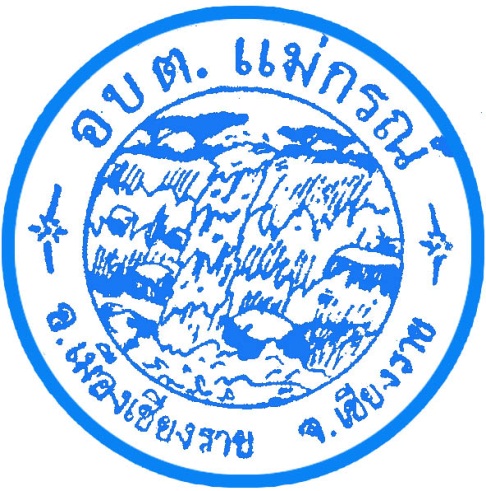 